Мониторинг учебных достижений учащихся СОШ №88 имени К.БобуловаДинамика укомплектованности школы в разрезе 5 летИз данной диаграммы видно, что намечается тенденция увеличения количества обучающихсяМониторинг качества и успеваемости учащихся    школы  Общая успеваемость по школе на 2020-2021 уч.год -99% ( 1ученик с 4з класса Кимсанов Айдар в связи с слабой успеваемостью по предметам оставлен на повторный год обучения), качественная успеваемость -39%, % СОУ-50%.  На протяжении нескольких лет качество знаний в школе составляет 38 %. Основная причина то, что школа расположена в жилом массиве Көк-Жар, где большинство населения являются приезжими с регионов, очень много детей сотрудников МВД, СНБ которые часто меняют школы, в связи с трудовой деятельностью родителей.    С 2018 года администрация школы сотрудничает с Центром анализа и мониторинга достижений учащихся, ведет анализ деятельности каждого педагога ( мониторинг усвоения предмета учащимися), по итогу которого на педсовете, предметникам рекомендует обратить вниманий на недостатки в обучении того или иного раздела предмета. В результате   наблюдается повышение качества знаний учащихся на 3% в 2019-2020 учебном году. А в этом 2020-2021 уч.году продолжить сотрудничество с Центром анализа и мониторинга достижений учащихся не удалось, в связи со сложившейся ситуацией в стране (COVID-19). Из-за того, что шесть параллелей классов в течение всего года обучались дистанционно, в онлайн формате, качество знаний упало на 2%, в сравнении с прошлым годом. В 2020-2021 учебном году, в связи с пандемией провести тестирование учащихся 4-11 классов не удалось, в связи с пандемией.Динамика учащихся, получивших документ с отличием  Из таблицы видно, что количество выпускников ежегодно растет.  В целях подготовки учащихся к участию в национальном тестировании, в школе разработан план, согласно которому кроме участия в НЦТ, с согласия родителей два раза в год проводятся пробные тестирования учащихся по предметам с 4 по 11 классы. Поэтому средний показатель баллов ОРТ по школе составляет -124балла.Но, к сожалению в этом году провести пробное ОРТ в стенах школы  по соглашению с Центром тестирования  не удалось, в целях недопущения распространения коронавирусной инфекции.Результаты ОРТДинамика результатов ОРТ по балламДинамика результатов ОРТ в разрезе 5 летДинамика участия в предметных олимпиадахГрафик показывает тенденцию роста  показателей ОРТ у выпускников школы.Выпускники школы проходят многочисленные тестирования ВУЗов Республики как напрямую, так и посредством интернета в режиме он-лайн. Что формирует определенный навык и психологическую готовность к такого рода деятельности.На 2020-2021 пороговый былл для поступления объявлен -105 баллов.Из числа сдававших ОРТ (74 выпускника)  19 учащихся не смогли набрать порогового балла (110), в прошлом году их количество было 27 человек. Наилучший балл набрал Женишбеков Ислам – 213 баллов (максимальный балл прошлого года 199 б.-набрала Асанбекова Нурайым, а максимальный балл 2018-2019 уч.года -211баллов-Алмазбек Ильгиз). Пятерка набравших высокий балл ОРТ в 2020-2021 уч.году:Женишбеков Ислам – 213 балловАбдышев Нурсултан-208 балловСабырбекова Жанара-186 балловЖыргалбекова Айзирек-175 балловМаматов Чынгыз-172 баллаСредний балл этого года составил 124 б. против 121 б. в прошлом году. В целом можно сделать вывод о том, что основная масса учащихся неплохо подготовилась к тестированию. Сравнительный анализ предметного тестаСредний балл почти по всем предметным тестам выше проходного, и по отдельным предметам несколько выше, чем в прошлом учебном году.Понижение среднего балла зафиксировано только по математике-62 (на 6 б.) МОНИТОРИНГ ДОСТИЖЕНИЙИТОГИ ОЛИМПИАДЫ 2020-2021 УЧ.ГОДАМОНИТОРИНГ ДОСТИЖЕНИЙ 
В РАЙОННОЙ ОЛИМПИАДЕЧлены комиссии в районном,городском туре олимпиадыиз состава пед.работников школыМОНИТОРИНГ ВЫПУСКНИКОВ, ПОЛУЧИВШИХ ДОКУМЕНТ ОСОБОГО ОБРАЗЦАМониторинг участия в конкусах,проектахПо итогам каждой четверти на педагогических советах проводится анализ успеваемости классов, позволяющий отслеживать и корректировать динамику их развития.Причем анализ класса проводится с итогов 4 четверти предыдущих классов.«Мониторинг как способ повышения качества образования»В 2020-2021 учебном году начальная школа работала:       общеобразовательные 1-4 классы по пятидневной учебной неделе в две смены;     первые классы по пятидневной неделе в первую смену; 2,3,4 классы по пятидневной неделе в первую и вторую сменыСредняя наполняемость классов–32-37 учеников  В школе:  Ι-х - 6 общеобразовательных классов ,из них 3 класса с кыргызским языком обучения;  ΙΙ-х – 8 общеобразовательных классов ,из них 4 класса с кыргызским языком обучения;  ΙΙΙ-х - 8общеобразовательных классов ,из них 4 класса с кыргызским языком обучения;  ΙV -х - 8 общеобразовательных класса ,из них 4 класса с кыргызским языком обучения;ИТОГО-32 общеобразовательных классов -1071 человек Основной состав коллектива учителей начальной школы остается неизменным на протяжении 6-8 лет. Всего преподавание в начальной школе осуществляют 22 педагога: Отличник образования- Шаршекеева Б. К. (стаж 25 лет), Отличник образования -Байбосова М.А. (стаж 25 лет), Отличник образования -Хапизова П. Х. (стаж 36 лет), Отличник образования -Бейшенкулова Ж.Ж. (стаж 22 года) , Отличник образования -Умарова Э.Ж. (стаж 29 лет),  Отличник образования-Кожоканова З.С. (стаж 20 лет), Отличник образования -Байрамкулова Ф.Ю. (стаж 36,9лет), Мамытова А. А. (стаж 29лет), Ибраева К.Т. (стаж 30лет),Саякбаева А.Ш. (стаж 26лет), Мамасалиеа Г. Р. (стаж 24,8лет),  Эргешова Датка(стаж 34 года) Чоюнова Г. М. (стаж 17,6 лет), Эркулова А. К. (стаж 17,5 года),Мамбетова Э.Ж. (стаж 7,9лет), Казиева А. М. (стаж 9лет), молодые специалисты: Садык кызы Ж. (стаж 2года), Тельхожа Дидархан к.С. (стаж 2 года), Мамбекова Н.Э. (стаж 2года), Тологон к.А. (стаж 1 год), Бексултанова С.Б. , Джумабекова К.М.( прибыли в этом году). Качество знаний в начальной школе в сравнении  с предыдущим годом понизилось на 6%.По таблице наблюдается спад КЗ на 6%, в сравнении с 2019-2020 учебным годом. Основной причиной спада является дистанционное обучение в период с 4 четверти прошлого года по 9 марта 2021 года.Мониторинг КЗ в начальной школе по параллелямДанная таблица является частью общего анализа классов и параллелей. На ней видно, как развивались 2  классы на протяжении второй половины учебного года. Заметен рост КЗ во всех классах, кроме 2Е класса, где КЗ упало в сравнении с 3 четвертью на 25%.  Причина завшенное оценивание учащихся предыдущим учителем Джумабаевой А.Ш.Учащиеся с одной “4” составляют 7 человек, с одной “3”-11 человекТаблица «Реальное КЗ по четвертям»Данная таблица позволяет увидеть снижение % качества в сравнении с предыдущим 2019-2020 уч. годом. В 3 А  спад на 7%, в 3В на 14%, в 3Ж на 10%, в 3Г на 20%, в 3Д на 13%, 3З на 27%.  А в сравнении с началом года , 1 четвертью  наблюдается рост в 3Б на 8%, в3В на 4%, в 3Ж на 3%,  в 3Г спад на 26%, 3Е спад на 5%, в 3З спад на 27%.  Наивысший % спада КЗ в 3З классе, где велась необъективная оценка знаний учащихся Джумабаевой А.Ш., учитель была заменена. Мониторинг показывает, что учащихся с одной «4»-двое, а учеников с одной «3»-19. В 3Г классе учитель Хапизова П.Х., объясняет, что учщиеся первую половину года обучались дистанционно, в онлайн формате, где огромную помощь оказывали родители учеников, а когда учащиеся вернулись в стены школы длч возобнобновления обучения в реальном режиме, то % КЗ спал. Таблица «Реальное КЗ по четвертям»Данная таблица демонстрирует, рост качества знаний на протяжении всего года в среднем на 20%.  А в сравнении с предыдущим годом наблюдается спад % КЗ на 7-12% во всех классах, т.е удержать % КЗ предыдущего года предметникам не удается .Школьников с одной «3»-семь, с одной «4»-один ученик.Сравнивая показатели качества знаний  за три года, из представленной таблицы видно, что наблюдается  отрицательная динамика, так как с каждым годом идёт снижение качества знаний. Чтобы выявить их причины, на школьном методическом объединении учителей начальных классов,  мы обсудили эту проблему. Вот какие результаты были получены после обсуждения. Причины снижения успеваемости:
1.Невыполнение домашнего задания.
2.Нет контроля со стороны родителей.
3.Нежелание ребёнка хорошо учиться.
4.Забывание материала прошлого года.
5.Увеличение количества медлительных детей, которым нужны дифференцированные задания.
6.Большая нагрузка у учителя (бумажная работа).
7.Равнодушие родителей.Таблица «Реальное КЗ по четвертям»Сравнительный анализ роста КЗ с предыдущим годомСмена учителя в начальной школе плохо отражается на показателях класса. К примеру в 3З классе в связи с необходимостью класс приняла специалист со стажем и КЗ упало. В 3Б,3Е классе  наблюдается стабильность КЗ-, смена молодого специалиста-опытным. В остальных классах заметен спад КЗ,  в среднем на 5-10%. В 3Г классе спад на 20%, в 3З на 27%, на протяжении учебного года были даны рекомендации учителям по оцениванию учащихся.Во всех классах, в сравнении с предыдущим годом наблюдается снижение КЗ-причина – дистанционное обучение, которое отрицательно повлияло на успешность обучения. В период онлайн обучения большую помощь в выполнении письменных и иных видов работ оказывали родители школьников, интернет ресурсы. Но когда учебный процесс возобновился в обычном, реальном времени, в стенах школы, то проблемой для учителей стало вновь приучить ребят к индивидуальному  выполнению классных, контрольных работ. Учащиеся долгое время адаптировались к офлайн обучению. Наблюдалось снижение активности, слабое развитие речевых навыков. Большая работа проводилась по восстановлению каллиграфии учащихся.Успеваемость по языку обучения По таблице  результат успеваемости в классах с кыргызским языком обучения во 2,4 классах выше, чем в классах с русским языком обучения на 3-8%. В 3 классах классы с русским языком обучен ия на 3% выше  показывают уровень обученности. Мониторинг по предметамВо всех классах наблюдается спад КЗ. Основные причины:-невыполнение домашнего задания.-нет контроля со стороны родителей.-нежелание ребёнка хорошо учиться.-забывание материала прошлого года, прошлой четверти.-увеличение количества медлительных,ленивых детей, которым нужны дифференцированные задания.Во всех классах наблюдается спад КЗ. Основные причины:низкий темп работы, не сформированы основные навыки работы: умение слушать и выполнять инструкцию, доводить задание до конца, проверять сделанное, распределять своё время.В целях предупреждения неуспеваемости необходимо всем учителям-предметникам продумать и проводить в системе индивидуальную работу со слабоуспевающими учащимися. На педагогическом совете рассмотреть итоги года, определить причины неуспеваемости учащихся и выработать алгоритмы работы с отстающими обучающимися .Всем учителям-предметникам и классным руководителям, обратить особое внимание на учащихся, имеющих по итогам года одну «четвёрку», одну «тройку», принять меры для ликвидации подобной ситуации. При планировании уроков продумывать систему индивидуальной работы с учащимися, своевременно выявлять образовавшиеся пробелы в знаниях, умениях и организовывать своевременную ликвидацию пробелов, стремится к созданию на уроках ситуации успеха.Классным руководителям необходимо провести родительские собрания по итогам 4четверти и года.Рекомендации:1. Рассмотреть итоги успеваемости за 4 четверть и год на педсовете.2. Классным руководителям усилить работу по организации контроля над знаниями учащихся, теснее работать с учителями-предметниками. Классным руководителям 5 - 9 классов составить план работы со слабоуспевающими учащимися.3. Проинформировать родителей об итогах четверти и года. Информировать своевременно родителей об успехах и пробелах в знаниях учащихся.4. Учителям школы необходимо активизировать работу над повышением качества обучения и степени обученности учащихся, грамотно строить методическую работу по предупреждению различных ошибок учащихся с целью повышения качества обучения, проводить постоянный тренинг по предупреждению ошибок, продолжать внедрение в практику приемов преподавания, способствующих развитию логического мышления, уделять в выпускных классах особое внимание целенаправленному повторению ключевых тем курса, предусмотренных государственной программой.5. Классным руководителям по окончании каждой четверти и года проводить предварительный анализ успеваемости учащихся, прилагать в журналы списки учащихся, претендующих на оценки «4» и «5» по итогам каждой четверти для предотвращения снижения качества обучения и наличия учащихся, имеющих по итогам четверти одну «4» или «3».По таблице наблюдается повышение качественных показателей учащихся 2 классов по всем предметам. Общее качество знаний составило 50%, СОУ-56%, успеваемость 100%. Успеваемоть учащихся 2 классов оценивалось со второго полугодия 2020-2021 уч.года.Качественные показатели учащихся 3 классов повысились к концу учебного года. Общее качество знаний составило 46%, СОУ-60%, успеваемость 100%. Качественные показатели учащихся 4 классов  тоже повысились к концу учебного года. Общее качество знаний составило 46%, СОУ-56%, успеваемость 99%, так как один ученик в 4З классе Кимсанов Айдар по трем предметам не успевает.По результатам мониторинга заметно, что КЗ по предметам в начальной школы достаточное. Конечно же есть отдельные классы с низкими показателями качества, с которыми на протяжение года проводилась системная работа.Выводы: В целом задачи начального общего образования реализованы.Резерв отличников-10  учеников (1%):Наблюдая работу учителей с резервом , надо  сказать , что в основном учащиеся имели одну четверку по таким предметам как русский язык,кыргызский язык и английский язык.В резерве ударников-11 учеников  с 2 классаВ резерве ударников-16 учеников с 3 классаВ резерве ударников-34 учеников с 2 по 4 класс. 
Всего 4% по нач.школе в резерве ударниковКачество знаний в 5 классах в сравнении с прошлым годом упало на 9%, основной причиной спада является переход в среднее звено,дистанционное обучение на протяжении трех четвертей,начиная с 4 четверти 2019-2020 уч.года, увеличения количества предметников, завышенное оценивание учителями 4А,4В,4Ж классов.Общие выводы: По итогам 2020 – 2021 учебного года качество знаний учащихся начальной школы составило 47%, успеваемость 99%, в связи стем, что один ученик 4 класса Кимсанов Айдар, оставлен на повторный год обучения.Высокий процент качества знаний по итогу года в 2Б классе-71%, учитель Шаршекеева Б.К.Самый низкий процент качества по итогу года в 4З классе-37%, учитель  Казиева А.М.   Рекомендации: Учителям-предметникам в новом учебном году:1. Усилить контроль и организовать индивидуальный подход к слабоуспевающим ученикам 2. Продолжить работу в системе мониторинга, совершенствовать систему индивидуальной и групповой работы с обучающимися по выявленным проблемам.    Классным руководителям 4 классов:Провести индивидуальную работу с учащимися и их родителями по сохранению контингента обучающихся на «4» и «5», а также вести работу по предупреждению неуспеваемости в классе.     Преемственность    В 2020-2021 учебном году продолжена работа по укреплению преемственности между начальным и средним звеньями.      Тематический внутришкольный контроль, по плану работы в 1-х классах определяется необходимостью изучения процесса адаптации детей к школе, в 4-х классах - итогами обучения на начальной ступени образования и готовности к обучению в среднем звене.Процесс адаптации первоклассников к новым условиям обучения и воспитания   Начало обучения в школе – один из наиболее сложных и ответственных моментов в жизни ребенка. Изменяется вся его жизнь: все подчиняется учебе, школе, школьным делам и заботам. Это не только новые условия жизни и деятельности детей – это новые контакты, новые отношения, новые обязанности.Приспособление (адаптация) ребенка к школе происходит не сразу. Не день, не неделя, не месяц требуются для того, чтобы освоиться в школе по-настоящему. Это довольно длительный процесс, который связан со значительным напряжением всех систем организма ребенка. Продолжительность всего периода адаптации первоклассников к школе в норме варьируется от 2 до 6 месяцев в зависимости от индивидуальных особенностей ребенка. Однако в современных условиях этот период часто продолжается до конца 1-го года обучения. В этом году процесс адаптации проходил сложно, так как первоклашки в начале года обучались в офлайн режиме, а спустя две недели стали обучаться в онлайн формате. Большая трудность состояла в том, что многие учащиеся не имели личного телефона для связи с учителем. Так как ребенок 6-7 лет не умеет самостоятельно пользоваться всеразличными учебными приложениями, такими как zoom, Classroom, Meet  и другие, то в основном все обучение велось через whats, App telegram. Конечно же без помощи родителей процесс обучения был бы еще сложнее, но учителям приходилось вести уроки не только по регламенту школы, но и в вечернее время, в период когда родители приходили с работы и передавали свои смартфоны детям. Негативных проявлений в поведении детей в период учебы не наблюдалось, взаимоотношения между детьми доброжелательные, дети проявляют взаимовыручку, умеют реагировать правильно на юмористические замечания как одноклассников, так и учителя.Большим достижением можно считать заинтересованность  большинства родителей в обучении детей.   Результаты контроля процесса адаптации учащихся 1-х классов к школе показали  в целом позитивную динамику адаптационного периода первоклассников, поэтапное  включение их в интенсивный процесс обучения, чему немало способствует включение в практику работы новых технологий обучения и конечно же помощь со стороны родителей.      В соответствии с планом школы, с целью контроля  преемственности между начальным и средним звеньями были проведены диагностические контрольные работы. Результаты следующие:          Контроль уровня предметных достижений по математике  учащихся  4 классов проводился в форме письменной контрольной работы, состоящей из 5 заданий:Решение примеровНахождение  значения выраженияРешение уравненийРешение задачиРешение геометрической задачи       Цель: проверить знания учащихся по предметуЭтот вид работы позволяет выявить уровень подготовленности учащихся по предмету, соответствие их знаний и навыков обязательному программному минимуму. Контрольными срезами было охвачено 267 учащихся 4 классов.По 4классам: всего по списку-285 учеников, из 267 выполнявших контрольную работу 53 учащихся справились с заданием на «отлично» что составило 20%. На «4» выполнили работу 83 учащихся (31%), оценку «2» получили 49учащихся (16%).Результаты мониторинга обученности показали: успеваемость учащихся в контрольных классах в целом находится на допустимом уровне и соответствует уровню, установленному в ходе проведения предыдущих проверочных срезов. Оценивание работ учащихся проводилось согласно требованиям к практическому владению предмету в общеобразовательной школе.Общие выводы:Проведение административной контрольной работы по  математике в 4 классах  показало, что учащиеся  в целом справились с заданиями на среднем уровне. Трудности у учеников возникли при решении выражений и задач.Успеваемость составила - 81%.Качество усвоения–  51%Анализ контрольного среза знаний по математике в 4 классах выявил ряд недостатков и пробелов в работе учителей-предметников, на которые следует обратить внимание:закрепить достигнутые успехи, продолжив работу по формированию знаний и  умений учащихся,включить в повторение -темы с наибольшим количеством ошибок.усилить работу со слабоуспевающими учащимися, целенаправленно работать над решением выражений, уравнений, задач. Развивать вычислительную технику учащихся.Контроль уровня предметных достижений по кыргызскому/ русскому языкам  4 классов проводился в форме письменной контрольной работы c грамматическим заданием.       Цель: проверить знания учащихся в период дистанционного обученияЭтот вид работы позволяет выявить уровень подготовленности учащихся по предмету, соответствие их знаний и навыков обязательному программному минимуму. Контрольными срезами было охвачено 260 учащихся 4 классов.По 4классам: из 260 выполнявших контрольную работу 78 учащихся справились с заданием на «отлично» что составило 30%. На «4» выполнили работу 75 учащихся (29%), оценку «2» получили 36 учащихся (14%).Результаты мониторинга обученности показали: успеваемость учащихся в контрольных классах в целом находится на допустимом уровне и соответствует уровню, установленному в ходе проведения предыдущих проверочных срезов. Оценивание работ учащихся проводилось согласно требованиям к практическому владению предмету в общеобразовательной школе.Общие выводы:Проведение административной контрольной работы по  кыргызскому/русскому языкам в 4 классах  показало, что учащиеся имеют достаточный уровень знаний по предмету.Успеваемость составила - 85%.Качество усвоения–  59%Анализ контрольного среза знаний по кыргызскому/русскому языкам в 3-4 классах выявил ряд недостатков и пробелов в работе учителей-предметников, на которые следует обратить внимание:закрепить достигнутые успехи, продолжив работу по формированию знаний и  умений учащихся,включить в повторение -темы с наибольшим количеством ошибок.усилить работу со слабоуспевающими учащимися, целенаправленно работать над различными видами разборов, грамматическими заданиямиСогласно плану школы в начальных классах была проведена проверка техники чтения обучающихся 4 классов.Цели проверки:проверить темп (скорость) чтения обучающихся;выяснить способ чтения: как читают, по слогам или целым словом;определить уровень ошибочности при чтении (искажения слов, неправильные ударения, «проглатывание» окончаний прочитанных слов, смысловые ошибки);определить выразительность чтения;выяснить уровень восприятия учащимися слов (зрительный, мыслительный).Тексты для чтения:Обучающимся 4 класса с русским языком обучения был предложен для чтения рассказ М.Зощенко «Бабушкин подарок». Обучающимся 4 класса с кыргызским языком обучения был предложен для чтения рассказ .А. Абдухамидова, С.К. Рыспаев, К.И.Ибраимова «Көгүчкөндүн сүтү болобу?». В результате проверки выяснилось следующее. Таким образом, проверка показала, что большинство обучающихся 4 классов  (60%) имеют навыки беглого, осознанного, выразительного чтения. В связи с вышеизложенным рекомендовано:Всем учителям начальных классов:Изучать индивидуальное чтение каждого обучающегося, обеспечивать условия для того, чтобы каждый ребенок больше читал вслух и «про себя».Учить на уроках выразительному чтению.Бороться со смысловыми и другими ошибками во время чтения, исправлять в ходе чтения неправильные ударения.Учителям 4 классов обратить особое внимание на совершенствование уроков чтения, включать в уроки чтения упражнения с установкой на безошибочное чтение, отрабатывать у учащихся навыки самостоятельной работы над текстом. Все плановые административные срезы проводились без срывов, справки имеются.                                                                                                                                                                                         Учебный план выполнен по всем предметам  у всех учителей начальной школы, что отражено в классных журналах (имеется отдельная справка).  Практически все сданные журналы  находятся в порядке. Анализ внутришкольного контроляВнутришкольный контроль проводился в 2020-2021 учебном году с целью:- оказания методической помощи, совершенствования и развития профессионального мастерства; -взаимодействия администрации и педагогического коллектива, ориентированного на совершенствование педагогического процесса. Внутришкольный контроль строился на принципах научности, актуальности, плановости, открытости, достоверности.Психологическая задача внутришкольного контроля – помочь человеку уважать себя: -педагог в системе контроля демонстрирует свои притязания; -администрация обеспечивает успех; -совместно находят принципы успеха и определяют перспективу профессионального роста.Методы, которые были использованы в процессе контроля: -наблюдения; - проверки; - собеседования, индивидуальные беседы, посещение уроков, внеклассных мероприятий; Основными элементами контроля явились: - Состояние преподавания учебных предметов; - Качество ЗУН учащихся; - Ведение школьной документации; - Выполнение учебных программ; - Выполнение решений педагогических советов и совещаний.      1. Календарно-тематические планы соответствовали требованиям и сдавались в срок всеми педагогами. Замечания, в основном, касались планирования текущих проверочных работ, прохождения практической части программы.  Все замечания устраняли в срок.      Выполнение часов учебного плана  по итогам года  составляет 100% и является стабильно выполняемым ежегодно.      Анализ выполнения учебных программ составлен на основе отчётов учителей – предметников  и классных журналов.     Проверка проводилась каждую четверть в течение учебного года.    По итогу года все предметы велись по учебным программам.     Все предметы велись на основании календарных планов учителей.   Все плановые административные срезы проводились без срывов, справки имеются.                                                                                                                                                                                          В течение года проверялись классные журналы и журналы 480 часовой программы. При проверке классных журналов отслеживались:Правильность, своевременность заполнения;Своевременность прохождения программы;Выполнение программы, практической её части;Объективность оценивания учащихся.Накапливаемость оценок.Дозировка и характер домашних заданий.  Практически всеми учителями классные журналы заполняются своевременно и в соответствии с записями в календарно-тематических планированиях, с замечаниями вели классные журналы молодые специалисты (Бексултанова С.Б., Джумабекова К.М., Сыдык к.Ж.,), которым по итогу проверки была оказана методическая помощь. Также хочется отметить своевременность выставления оценок учителями начальных классов за тематический учёт знаний – контрольные работы и диктанты, обучающие изложения и сочинения, практические работы. С минимальным количеством замечаний работают с классными журналами учителя – Умарова Э.Ж., Бейшенкулова Ж.Ж., Байбосова М.А., Ибраева К.Т., Саякбаева А.Ш, Байрамкулова Ф.Ю., Шаршекеева Б.К., Мамасалиева Г.Р., Хапизова П.Х., Мамытова А.А..        Вместе с тем в ходе проверки были выявлены следующие недочеты и нарушения инструкции по ведению классных журналов:-несвоевременно записывается домашнее задание (Бексултанова С.Б., Джумабекова К.М., Сыдык к.Ж.,.);-несвоевременно записывались темы проведенных уроков (учителя физической культуры Талантбек у.Т., Кожоканова Ж.С.).);После сделанных замечаний все учителя старались исправить недочёты и учесть данные администрацией рекомендации.   3.       Проверка рабочих тетрадей показала, что все тетради 2-4 классов проверялись ежедневно. Учителя систематически работают над соблюдением единого орфографического режима, но не всегда дети его соблюдают, ошибки исправляются учителем, с выставлением количества ошибок на полях тетрадей в период офлайн обучения, с замечаниями в вотсап чате. Все оценки выставляются объективно, учитываются также индивидуальные особенности детей. Работа над ошибками во 2-х классах ведётся коллективно, на уроках, учителя стараются приучать делать работу над ошибками самостоятельно. В 3 и 4 классах учителя добиваются выполнения работы над ошибками, но не все ученики систематически это делают.  Хочется отметить наиболее аккуратные тетради под руководством Бейшенкуловой Ж.Ж, Байбосовой М.А., Саякбавеой А.Ш., Мамасалиевой П.Х., Хапизовой П.Х..).   Однако не все учащиеся аккуратно и добросовестно ведут свои рабочие тетради. Некоторыми детьми не  освоены нормы каллиграфического письма. Проверка контрольных тетрадей показала, что учителями контрольные работы выполняются согласно календарно-тематическому планированию. Все допущенные ошибки исправляются, их количество в соответствии с условными обозначениями вынесены на поля. В соответствии с нормами оценок письменных работ по русскому языку диктанты оценены одной отметкой. Для диктантов использованы связные тексты, отвечающие нормам современного литературного языка и доступные по содержанию учащимся начальных классов. Количество слов диктантов соответствует требованиям к тексту контрольных диктантов в начальных  классах. После  диктантов и контрольных работ выполняется работа над ошибками, которая проверяется учителями. Большинство тетрадей находятся в удовлетворительном состоянии. Количество диктантов, контрольных работ соответствует календарно-тематическому планированию. 4.    В результате проверки личных дел учащихся установлено, что на каждого учащегося заведено личное дело, личные дела ведутся аккуратно, имеется вся необходимая документация (заявление, копия свидетельства о рождении, справка с места жительства, копия ИНН ребенка, копии паспортов родителей). Классные руководители своевременно вносят в личные дела итоговые оценки, сведения о пропуске занятий учащимися. Были даны рекомендации внимательно заполнять личные дела учащихся, не допускать исправлений.   5.  В рамках внутришкольного контроля были проведены контрольные срезы, административные контрольные работы и диктанты, а также проверка техники чтения (входные, за 1,2 полугодия, итоговые).Анализируя результаты контрольных срезов, можно сделать вывод, что в основном учащиеся начальных классов с предложенными заданиями справились.           Учителям начальных классов после проведения срезов были даны следующие рекомендации:Учителям начальных классов проанализировать результаты контрольных срезов, усилить работу по развитию и формированию предметных знаний.Продолжить работу со слабоуспевающими детьми, совершенствовать качество работы по подготовке учащихся к участию в предметных конкурсах, олимпиадах.Всем учителям продолжить работу по самообразованию, реализации творческого потенциала, развивать и совершенствовать различные формы методической деятельности, добиваться качественных знаний учащихся.7. По посещенным урокам хотелось бы также отметить, что учителя в системе проводят работу по формированию общеучебных умений и навыков: выделения главного, умения сравнивать, давать полные ответы на поставленные вопросы, анализировать. Большая часть уроков проходит в оптимальном режиме, части урока логически связаны друг с другом.         Также в большинстве случаев прослеживается отработанность учебных действий между учителями и обучающими. Имеет место и то, что далеко не все обучающиеся заинтересованы происходящим на уроке. Учителя испытывают затруднения в организации деятельности обучающихся с низкой мотивацией. Хочется отметить, что не все учителя применяют здоровьесберегающие технологии в учебной деятельности.     По итогам посещения уроков даны рекомендации: 1. Эффективно использовать личностно-ориентированные,  мультимедийные, здоровьесберегающие технологии. 2. Рационально использовать учебное время урока. 3. Классным руководителям продолжить работу по формированию классного коллектива.4. Учитывая возрастные особенности обучающихся использовать разные формы работы на уроке.    Итоги различных видов контроля рассматривались на заседаниях Педагогических советов, совещаниях при директоре, на заседаниях методического объединения учителей начальных классов. Общие выводы1. Работу учителей начальных классов за 2020-2021учебный год можно считать удовлетворительной. Учебные программы по всем предметам пройдены. 2.   Поставленные задачи в основном выполнены. Консультации, беседы с учителями, разработка и внедрение в практику методических рекомендаций для учителей оказывают корректирующую помощь.3. Учителя начальных классов продолжали работу над повышением своего педагогического мастерства и уровнем преподавания, продолжают работать по внедрению инновационных технологий в образовательном процессе;4. Учащиеся начальных классов были постоянными участниками школьных концертов, посвященных различным праздничным датам, внеклассных мероприятий творческого и спортивного характера.5. Методическим объединением и заместителем директора постоянно осуществлялся контроль ведения школьной документации, составлялись контрольные работы, проводилась проверка дневников и тетрадей учащихся.Наряду с имеющимися положительными результатами в работе начальной школы имеются недостатки:- несоответствие уровня успеваемости и качества обучения по итогам года и уровню сформированности общеучебных умений и навыков;- все еще недостаточно эффективна работа с одарёнными и слабоуспевающими  учащимися;-     при работе с документацией – много замечаний и недочётов;-  недостаточно развита система оценки достижений по образовательным стандартам;-    некоторые учителя не проявляют заинтересованности новыми информационными технологиями, что негативно влияет и на творческий потенциал учителя, и на процесс обучения в целом.     Задачи на следующий учебный год.Повышение уровня педагогического мастерства и компетенции в области образовательных и информационно-коммуникационных технологий;Повышать качество знаний учащихся и стараться его удержать на протяжении обучения в начальной школе. Повышать мотивацию к изучению предметов начальных классов через вовлечение в различные виды урочной и внеурочной деятельности: проведение конкурсов, внеклассных мероприятий и экскурсий;Создание условий для формирования гражданственности и патриотического воспитания учащихся в ходе учебной и внеклассной работы на уроках, а также во внеурочной деятельности;Применять мониторинговую систему отслеживания успешности обучения каждого ребенка, его роста. Сохранить у детей желание учиться дальше и сформировать у них основы умения учиться (через ситуацию успеха, папки достижений). Систематически осуществлять внутришкольный контроль.Мониторинг достижений учащихся 5-11 классовМониторинг по языку обученияСредняя абсолютная (общая) успеваемость по школе: 100%. Средняя качественная успеваемость по школе в 5 классах - 38 %. Существенно превышают среднюю качественную успеваемость по школе показатели классов с кыргызским языком обучения (5б,5в). Средняя качественная успеваемость по школе в 6 классах - 33 %. Существенно превышают среднюю качественную успеваемость по школе показатели классов с кыргызским языком обучения (6г).Средняя качественная успеваемость по школе в 7 классах - 30 %. Качественные показатели классов с русским языком обучения выше, чем классов с кыргызским языком обучения.Мониторинг по языку обученияСредняя абсолютная (общая) успеваемость по школе в 8-9 классах: 100%. Средняя качественная успеваемость по школе в 8 классах - 26 %, в 9 классах-35%. Существенно превышают среднюю качественную успеваемость по школе показатели классов с русским языком обучения (9д,9е). Средняя абсолютная (общая) успеваемость по школе в 10-11 классах: 100%. Средняя качественная успеваемость по школе в 10 классах - 28 %, в 11 классах-42%. Существенно превышают среднюю качественную успеваемость по школе показатели классов с русским языком обучения (10г,11бв). Мониторинг качественных показателей по школеНа протяжение учебного по табдицеа можно заметить рост количества классов с средними показателями.Резерв ударников-12 человек 5-9 классов:В резерве отличников-4 ученика 5-11 классов:Количество  учеников в резервеМониторинг обученности школьников по предметамМониторинг по предметам
8 классы Мониторинг 9 классов10 классы11 классыМониторинг предметов по языку обучения   Основной состав педагогического коллектива на протяжении 4 лет остается неизменным. МО учителей математического циклаКоллектив  учителей математического цикла составляет  11 человек, из них 6 учителей математики,2 учителей физики, 3 учителя информатики.Иманалиева Нургуль Карикеевна-учитель математики в русских классах, стаж -34 года, Керимкулова Майрамкул Дуйшекеевна-учитель математики в кыргызских классах, стаж-25 лет, Отличник образования-Ишенкулова Ширинбубу- учитель математики в кыргызских классах, стаж-33 года,Бектурсунова Арууке Балтабаевна –новенький учитель математики в русских классах, без стажа работы, Карыпбек к.Назик -учитель математики в русских классах, стаж работы 2 года, Мамбетова Эркинжан Жуматаевна, учитель физики со стажем 18 лет, Кыдырбаева Жылдызган Кудайбергеновна,учитель физики со стажем 26 лет. Кожекова Айпери-учитель информатики, стаж работы 14 лет, Тулоберди к.Нурай-учитель информатики, первый год работы, Бердикожоева Гулнара Кенжегуловна-учитель информатики, стаж работы  1год.Все контрольные, практические и лабораторные работы по предметам выполнены в полном объеме.Уровень обученности по математике на 2020-2021 уч.годОтмечается снижение КЗ по предмету у  Керимкуловой М.Д. на 20%, Ишенкуловой Ш. на 2%, Иманалиевой Н.К. на 9%, Карыпбек к.Н. на 1%. Только у Бектурсуновой А.Б. произошел рост на 3%. Основной  контингент учащихся, где наблюдается спад-это школьники 6-8,10 классов, где обучение велось в онлайн формате. Отсутствие контроля со стороны родителей и нежелание учиться привели к таким результатам.Уровень обученности по информатикеУровень обученности по физике  Также спад наблюдается и по физике, в среднем на 15%.  Причины снижения успеваемости:
1.Невыполнение домашнего задания.
2.Нет контроля со стороны родителей.
3.Нежелание ребёнка хорошо учиться.
4.Забывание материала прошлого года.
5.Увеличение количества медлительных детей, которым нужны дифференцированные задания.
5.Большая нагрузка у учителя (бумажная работа).
6.Равнодушие родителей.МО учителей русского языка и литературы  Коллектив педагогов-русистов пятый год остается стабильным. Преподавание русского языка ведут 13 учителей:Мухамбетова Гульмара Асановна - стаж работы 19 лет-Отличник образования, Акежова Асель Борисовна –стаж работы 20 лет, Обозова Гульнара Асыпбековна-стаж работы 24 года,Алымкулова   Гульчахра Астаевна-стаж работы 43 года, Джылкыбаева Сабира Кожобергеновна –стаж работы 44 года, Омуркулова Света Абыковна-стаж работы 29 лет, Оруналиева Даткайым-новенький учитель, прибыла в 2021 г.,без стажа работы, Иманкулова Динара Абдыразаковна –стаж работы 5,8 лет,Таалайбек к. Гулшан-стаж работы-6,1год, Садыкова Айсулуу Капаровна –Отличник образования,  со стажем 35 лет, Шайбек к.Айжамал-молодой специалист, стаж работы 3 года.Уровень обученности по русскому языку и литературе на 2020-2021 уч.годПо русскому языку и литературе по таблице наблюдается спад КЗ практически у всех обучающихся. Одна из главных причин – снижение, а в некоторых случаях отсутствие контроля за ребёнком, он предоставлен сам себе. Низкий темп работы, не сформированы основные навыки работы: умение слушать и выполнять инструкцию, доводить задание до конца, проверять сделанное, распределять своё время. Отсутствие устойчивых мотивов учения. Слабое развитие речиМО учителей английского языка     Коллектив педагогов англичан составляет 12 человек: Усубалиева Бактыгул Усенкуловна-стаж работы 28лет,  Усенмолдоева Аида Кубанычбековна-стаж работы 13,9 лет, Алиева Гулнара Касымовна-стаж работы 30 лет, Насырова Мария Алмазбековна- стаж работы 8лет 10 месяцев, Чоюбекова Нургуль Муканбеткалиевна –совместитель, Жапаралиева Барчынайым Жапаралиевна –молодой специалист, стаж работы 1,7месяцев, Шейшеналиева Алтынкул Рахатовна –молодой специалист, со стажем 2года, Мадемилов Максат Токтомамбетович-стаж работы-12,6 лет, Мысакулова Азиза Муханбетовна,стаж работы-2года 10 месяцев, Исакова Айгерим Талайбековна, без стажа работы и Даниярова Зуура Аскатбековна без стажа работы.Уровень обученности по английскому языку на 2020-2021 уч.год ИсторияУчителей истории по школе 4: Асыранбекова Б.А.-Отличник образования, стаж работы 40лет, Маматкулова Жыпарай Уматкуловна без стажа работы, Адил у.Э.-молодой специалист со стажем 3 года, Эмилова Ж-молодой специалист, стаж работы 1 год.Уровень обученности по истории на 2020-2021 уч.год Учителя географииУчителей географии по школе трое: Боронбаева З.М.-Отличник образования со стажем работы 44 года, Курманалиева Ж.А. –стаж работы 12 лет, Мамыркулова Н.М.-стаж работы -3года.Уровень обученности по географии на 2020-2021 уч.годПо географии наблюдается сабильность КЗ, которое незначительно варьируется между 46-50%.Учителя химии, биологииБиологов по школе двое, химиков трое: Такырбашева К.К. –учитель химии в кыргызских классах,стаж работы-22 года, Дурсуматова С.М.-учитель химии в русских классах, стаж работы-27 лет, Касымкулова У.Д.-учитель химии, биологии в кыргызских классах, стаж работы 23года, Мамбетова А.Ж.-учитель биологии  в кыргызских классах со стажем работы 20 лет, Казакова Н.О.-учитель биологии в русских классах по совместительству, стаж работы 21 годУровень обученности по химии, биологии на 2020-2021 уч.год Выводы и рекомендации: 1.Отмечается снижение качественных показателей обучения учащихся в сравнении с прошлым ученым годом на 10-17% 2.Отметить хорошую работу классных руководителей 9д класса(50%)-Джылкыбаевой С.К., 11 класса –Мамбетовой Э.Ж -50%,5б класса (47%)- Обомбаевой Г.С.3. Учителям-предметникам необходимо:разработать систему работы: индивидуальную - со слабыми учащимися с целью повышения уровня знаний, индивидуально-групповую с учащимися, имеющими одну, две тройки по предметам, с целью повышения элементов содержания до прогнозируемого уровня. организовать дополнительные консультации для слабых детей с целью ликвидации пробелов в знаниях учащихся. активизировать интерес к предмету через внеклассные мероприятия, олимпиады. осуществлять индивидуальную работу с одаренными детьми.Сравнительный мониторинг по предметам МатематикаВыводы: Учитывая всё вышеуказанное, можно сказать, что задачи, поставленные перед педагогами МО математического цикла в 2020 – 2021 учебном году, в целом решены. КЗ по математике в 5-классах в сравнении с предыдущими годами повысилось, в 7,10 классах стабильно.Рекомендации: Усилить  работу над качеством успеваемости и качеством знания в 6,8,9,11 классах, используя современные ИКТ и индивидуальные дополнительные занятия. Всем учителям систематически отслеживать результаты учебного процесса по математике, повышать качество обучения путем дифференциации и индивидуализации образовательного процессаГеометрияВыводы:. КЗ в 2019-2020 уч.году по геометрии  во всех классах в сравнении с предыдущими годами повысилось, что говорит о систематичной работе предметников.Рекомендации: продолжить работу над повышением КЗ по предмету, отслеживать результаты учебного процесса по геометрии, повышать качество обучения путем дифференциации и индивидуализации образовательного процессаВ 2020-2021 уч.году предмет геометрия по БУП был интегрирован с алгеброй,а  наименование предмета-математика.ФизикаВыводы:. КЗ по физике  во всех классах, кроме 8-9 классах в сравнении с предыдущими годами стабильно, что говорит о систематичной работе предметников. Рекомендации: продолжить работу над повышением КЗ по предмету, отслеживать результаты учебного процесса по физике, повышать качество обучения путем дифференциации и индивидуализации образовательного процесса.Усилить  работу над качеством успеваемости и качеством знания в 8-9 классах, используя современные ИКТ и индивидуальные дополнительные занятия. Всем учителям систематически отслеживать результаты учебного процесса.Русский языкВыводы:. КЗ  по русскому языку  во всех классах в сравнении с предыдущими годами понизилось, что говорит об отсутствии систематичной работы предметников.Рекомендации: усилить работу над повышением КЗ по предмету, отслеживать результаты учебного процесса , включать в работу новые педагогические технологии,совершенствовать письменную и устную речь учащихся.Русская литератураВыводы: Работу МО учителей русского языка и литературы считать удовлетворительной. КЗ  по русской литературе в  6,11 классах в сравнении с предыдущими годами повысилось, что говорит о систематичной работе предметников. КЗ в 5,7,9,10 классах снизилось, предметникам необходимо разработать на будущий год план работы по повышению КЗ по предмету, заинтересованности обучающихся к предмету.Рекомендации: откорректировать работу над повышением КЗ по предмету в 5,7,9,10 классах, постоянно отслеживать результаты учебного процесса по четвертям, включать в работу новые педагогические технологии, использовать информационно-коммуникационные технологии, современные средства обучения и др. компьютерные программы на уроках русского языка. - систематически проводить тематический тестовый контроль, помогая учащимся овладеть техникой работы с тестами.Английския языкВыводы: Качество преподавания английского языка на достаточном уровне: учителя владеют теоретическим материалом, знанием методики, применяют ИКТ-технологии, но при проведении уроков не в достаточной степени используют современные педагогические технологии и активные методы обучения. При изучении иностранного языка ключевой задачей является овладение коммуникативными навыками. Поэтому ведущими объектами контроля должны стать продуктивные коммуникативные умения (письмо и устная речь). КЗ  по английскому языку  в  5,9, 10,11 классах в сравнении с предыдущими годами повысилось, что говорит о систематичной работе предметников. КЗ в 6,7,8 классах снизилось, предметникам необходимо разработать на будущий год план работы по повышению КЗ по предмету.Рекомендации: Усилить  работу над качеством успеваемости и качеством знания в 6, 7,8 классах, используя современные ИКТ и индивидуальные дополнительные занятия. Более широко использовать современные образовательные технологии и активные методы обучения при преподавании английского языка, развивать коммуникативные навыки учащихся (устная и письменная речь).ИсторияВыводы: Уровень преподавания истории на оптимальном уровне: учителя владеют теоретическим материалом, знанием методики, применяют ИКТ-технологии, но при проведении уроков не в достаточной степени используют современные педагогические технологии и активные методы обучения. КЗ  по истории  в  6,9,11 классах в сравнении с предыдущими годами повысилось, что говорит о систематичной работе предметников, а в остальных  классах снизилось, предметникам необходимо разработать на будущий год план работы по повышению КЗ по предмету.Рекомендации: Усилить  работу над качеством успеваемости и качеством знания в 6,9,11 классах, используя современные ИКТ и индивидуальные дополнительные занятия. Администрации школы отслеживать работу молодых специалистов, оказывать методическую помощь при оценивании учащихся.   Предметникам скорректировать программу по подготовке учебного материала с помощью инновационных методов обучения,  делая упор на работу по приобретению навыков работы с тестовыми заданиями, работу с документами.Усилить внеклассную и внеурочную деятельность по истории с целью повышения учебной мотивации, рейтинга предметов.ГеографияВыводы: Уровень преподавания географии на удовлетворительном уровне: учителя владеют теоретическим материалом, знанием методики, применяют ИКТ-технологии. КЗ  по истории  в  11 классах в сравнении с предыдущими годами повысилось на 4%, что говорит о систематичной работе предметников, а в остальных  классах снизилось, предметникам необходимо разработать на будущий год план работы по повышению КЗ по предмету.Рекомендации: Усилить  работу над качеством успеваемости и качеством знания в 5-10 классах, используя современные ИКТ и индивидуальные дополнительные занятия.Для повышения эффективности образовательного процесса, с целью повышения мотивации к предмету использовать на уроках географии и современные мультимедийные технологии Проведение уроков с наглядностью -компьютерной демонстрацией помогает ученикам лучше запомнать материал, более глубоко проникнуть в суть изучаемого вопроса и делает образовательный процесс более современным.БиологияВыводы: Уровень преподавания биологии на среднем уровне: учителя владеют теоретическим материалом, знанием методики, применяют ИКТ-технологии. КЗ  в 7,9,11 классах в сравнении с предыдущими годами повысилось на 2-5%, что говорит о систематичной работе предметников.Рекомендации: Усилить  работу над качеством успеваемости и качеством знания в 5,6,8,10 классах,продолжить  работу над качеством успеваемости и качеством знания по предмету. Активизировать познавательную деятельность учащихся на уроках.Совершенствовать формы и методы по организации работы с одаренными детьми.ХимияВыводы: Уровень преподавания химии на удовлетворительном уровне: учителя владеют теоретическим материалом, знанием методики, применяют ИКТ-технологии. КЗ  в 9-11 классах в сравнении с предыдущими годами повысилось на 4-7%, что говорит о систематичной работе предметников.Рекомендации: Усилить работу в 8 классах по повышению качества успеваемости и качества знания по предмету. Активизировать познавательную деятельность учащихся на уроках.Совершенствовать формы и методы по организации работы с одаренными детьми.Информация по итогам государственных экзаменовв 2020-2021 уч.году9  классы11 классы  Анализ результатов итоговой аттестации позволяет сделать вывод о том, что качество знаний учащихся 9,11-х классов соответствует государственным образовательным стандартам, учебный процесс в школе идет удовлетворительно.Вместе с тем, были выявлены и недостатки:– отсутствие должной связи отдельными классными руководителями с учителями- предметниками; - слабо поставленная учебная мотивация и воспитательная работа учителями-предметниками с родителями учащихся; – отсутствие отдельной системы работы со средними, слабыми учащимися по развитию их интеллектуальных способностей; – недостаточный уровень работы по индивидуализации и дифференциации обучения учащихся; Рекомендации: Классным руководителям: - постоянно вести совместную работу с учителями-предметниками; Все ученики 9 классов (202) и 11 классов (79) получили документы об образовании (свидетельства и аттестаты). Среди учащихся  9 класса в этом году 4 выпускника получили свидетельства особого образца (Абдаева Бегимай, Рскулов Азим, Алмазова Аяна, Бактыбек у.Э), в 11 классе на аттестат особого образца претендентов не было.По итогу учебного года в 9 классе-11 отличников, а в 11 классе-4 отличника. Из 93 учеников на ОРТ участвовали 91 выпускников, что третий год подряд составляет 98-100%. Информация о документах особого образца (с отличием)Большим успехом для школы является, что Женишбеков Ислам, ученик 11В класса подтвердил свои знания в тестировании «Алтын тамга», тем самым подтвердив свое заслуженное получение документа особого образца.Среди 9 классов документ с отличием у следующих учеников:Аскатова АкмаралБейшеналыева АйжылдызНурбек к.ЖаркынЖаныбекова ЭркайымУчебная и воспитательная деятельность        Всего за 2020-2021уч.год было посещено и проанализировано более 80 уроков и внеклассных мероприятий, выборочно проверялись поурочные планы, рабочие программы учителей.       В течение года проводились конкурсы рисунков, сочинений, конкурсы «Лучшая тетрадь»  и др.       Классные руководители в течение года под руководством руководителя школьного методического объединения Асыранбековой Б проводили открытые уроки для молодых специалистов по методики преподавания предмета (Бейшенкулова Ж.Ж, Мамасалиева Г.Р., Байбосова М.Ж., Саякбаева А.Ш., Умарова Э.Ж.,.,Ибраева К.Т и.др.).       С начало учебного года в целях инструктажа учителей по единому орфографическому режиму проводился методический семинар на тему: Единый орфографический режим в начальных классах.       Также в течение года был проведен круглый стол на тему: : «Формирование и развитие творческого потенциала педагогов», «Создание системы профилактики школьной неуспеваемости как средство повышения качества образования. Адаптация учащихся 1, 5 классов в школе.Также в течение года учителя начальной школы провели декаду, которая была очень насыщенной и информативно полезной копилкой для молодых специалистов.  План проведения декад был своевременно  утвержден согласно представленным графикам открытых уроков, внеклассных мероприятий.          Задача школы -  сделать школьную жизнь интересной ребенку, наполнить ее значимыми для школьника событиями, дать ему возможность быть не зрителем, а главным действующим лицом школьной жизни. Под этим подразумевается формирование у учащихся таких качеств, как аккуратность, исполнительность, чувство долга, искренность, правдивость, доброжелательность, развитие самостоятельности, общественной активности, воспитание умения находить общий язык со своими сверстниками и взрослыми, ставить цель и добиваться ее достижения, проявлять инициативу,  развития организаторских способностей учащихся.       События школьной жизни - это праздники и традиции школы. Дети любят праздники за то, что они дарят радость, вызывают яркие эмоциональные переживания. Подготовка праздника – это большое и важное дело, коллективное и непременно творческое, требующее труда и фантазии выдумки и изобретательности взрослых и детей, - тогда он интересен всем.  Несмотря, что первую половину учебного года учащиеся начальной школы обучались дистанционно, все мероприятия проводились согласно плану.     В течение года использовались различные формы воспитательной работы: классные часы, коллективные творческие онлайн встречи, игровые часы, соревнования, викторины, праздники. Применялись и разные методы работы: личный пример, беседы, разъяснения, просьбы, поощрения, убеждения. В силу возрастных особенностей ребятам очень нравятся мероприятия в игровой форме.        Деятельность учащихся активизирована насыщенной воспитательной работой. Педагогом-организатором Айтманбетовой Р.К. совместно с заместителем директора по учебной части Бейшеевой Э.С., заместителем директора по воспитательной части своевременно предоставлены для классных руководителей тематики классных часов.     Активная работа велась по предупреждению детского дорожно- транспортного травматизма, а также важными темами в период пандемии были темы, посвященные сохранению здоровья, профилактика коронавирусной инфекции.. Старались не просто научить ребят сохранять гигиену, носить маски в общественных местах, использовать антисептические средства и другое, но вести себя на улицах города, прививать уважение ко всем участникам дорожного движения.       Классными руководителями подготовлены и проведены тематические классные часы на тему: «Я ученик!», “Чистота-залог здоровья”, « Скажи-СТОП коронавирусу!»,«Золотая осень», «Времена года», «Дружба», «Правила ПДД»,  конкурс «Письмо водителю» , «Письмо из фронат», «Мой любимые дедушка, бабушка», «Моя семья», « Мамин праздник», « Уважение к старшим», “Камбаралы Бобуловуө85лет”, “День города”, “Всемирный день книг”, «Прощай Азбука», «Прощай начальная школа», где наиболее насыщенными, интересными были открытые классные часы следующих учителей: Мамасалиевой Г.Р., Бейшенкуловой Ж.Ж., Саякбаевой А.Ш., Байбосовой М.К, Умаровой Э.Ж., Шаршекеевой Б.К., Мамытовой А.А., Ибраеовй К.Т.. Также были проведены классные часы посвященные памяти и творчеству Ч.Т.Айтматова, К.Бобулова. Проведены  экскурсии в музей Ч.Т.Айтматова., К.Бобулова. Также учащиеся школы приняли активное участие в городском марафоне « Книжный рюкзак», организованное Управлением образования мэрии города Бишкек совместно с проектом USAID “Окуу Керемет”.осуществлены экскурсии в библиотеку для привития интереса и любви к книгам. Дети активно приняли участие и показали свое мастерство чтения  и осмысления книг.Справка по итогам контроля организации и проведения дистанционного обучения в 1-4 классахС 1 сентября 2020 г. согласно приказу Министерства образования и науки Кыргызской Республики в целях предотвращения короновирусной инфекции образовательный процесс начался в онлайн формате. Зам.директора по УВР Бейшеевой Э.С. были приняты меры по предотвращению срывов учебных занятий среди учащихся начальной школы на период дистанционного обучения:1. Согласование дистанционной формы обучения с учителями-предметниками 1-4 классов и 480 часовой программы:2. Распределение сменности учебных занятий. Согласование расписания уроков и телеуроков.3. Рекомендации по формам обучения в период дистанционного обучения.Цель проверки:1) анализ хода выполнения рабочих программ;2) анализ накопляемости отметок по предметам;3) контроль своевременности выдачи домашнего задания;4) контроль выполнения заданий учащимися.5) анализ форм проведения уроковПериод проверки: с 01.09.2020г. по 30.09.2020г.Методы контроля: изучение и анализ оповещения в вотсап группах, изучение и анализ документации (классного журнала, календарно-тематических планов, скриншотов выполненных заданий). Результаты проверки:Всего по начальной школе 1071 учеников, 30 класс-комплектов1) Выполнение рабочих программВ результате проверки были проанализированы календарно-тематические планы. Все учителя начальной школы проставили даты проведения уроков на 1 четверть. Выявлено, что в целом все  темы программного материала за сентябрь выполнены.2) Накопляемость отметок по предметамВ результате проверки было выявлено, что в целом у учителей возникают  проблемы с проверкой домашних заданий ( так как практически все учащиеся класса своевременно сдают их на проверку и тут же ожидают оценку за них, контрольных диктантов по вотсап и проверки техники чтения).Учителям рекомендовано в целях сохранения здоровья, зрения-ежедневно распределять учащихся, которые должны сдать д/з ( не больше 8человек по предмету) но предупредить ребят, что по истечению дистанционного обучения все тетради будут проверены.3) Своевременность выдачи домашнего заданияВ соответствии с положением о домашнем задании в условиях дистанционного обучения выявлены следующие нарушения: учитель кырг.языка Омуралиева Г.К. задает много классной и домашней работы. Уч.англ.языка Алиева Г.не верно формирует план урока для 3-4 классов. Ведет урок на английском языке (80%), нет доступности, четкости изложения нового для детей предмета. Учителям даны рекомендации по улучшению образовательного процесса. 4) Соблюдение норм СанПиНВ связи с переводом на дистанционное обучение увеличилось время нахождения детей у компьютеров, телефонов, планшетов и др. В связи с эти рекомендовано вести уроки не больше 20-30 минут.5) Выполнение заданий учащимися    По данным классных руководителей выявлены учащиеся, которые не выполняют домашние задания, по причине отсутствия телефона, в период рабочего времени родителей. Все ученики под наблюдением классных руководителей.   Рекомендовано сразу оповещать зам.дир.по ВР Акежову А.Б.и соц.педагога школы Мытыеву Ж.Ч., в случае отсутствия ученика без уважительной причины в течении 3-5 дней.Выводы и рекомендацииДистанционное обучение в школе проходит организованно. 100% учителей освоили навыки онлайн-обучения по вотсап и телеграмм.2.  Такие учителя как: Хапизова П.Х., Казиева А.М., Саякбаева А.Ш., Ибраева К.Т., Умарова Э.Ж., Бейшенкулова Ж.Ж., Мамасалиева Г.Р., Чоюнова Г.М. активно  ведут уроки, разрабатывая свои видеоуроки, презентации, а также применяя видеоматериалы, подготовленные при поддержке Мо и Н КР.Справка по итогам контроля организации и проведения дистанционного обученияв 5-11 классахС 1 сентября 2020 г. согласно приказу Министерства образования и науки Кыргызской Республики в целях предотвращения короновирусной инфекции образовательный процесс начался в онлайн формате. Администрацией школы были приняты меры по предотвращению срывов учебных занятий среди учащихся 5-11 классов на период дистанционного обучения. Были распределены классы за членами администрации, которые должны вести контроль за качеством и методами преподавания предмета учителями школы:5кл-Айтманбетова Р.К.6кл- Асыранбекова Б.А.7кл- Турсунбаева Ч.А.8кл- Касымкулова У.Д.9кл- Мытыева Ж.Ч.10-11кл -Акежова А.Б.Ответственными за качеством обучения проводился следующий контроль:1. Согласование дистанционной формы обучения с учителями-предметниками.2. Распределение сменности учебных занятий по указанию зам.дир по УВР Бейшеевой Э.С. Согласование расписания уроков и телеуроков.3. Контроль и рекомендации по формам обучения в период дистанционного обучения.Цель проверки:1) анализ хода выполнения рабочих программ;2) анализ накопляемости отметок по предметам;3) контроль своевременности выдачи домашнего задания;4) контроль выполнения заданий учащимися.5) анализ форм проведения уроковПериод проверки: с 01.09.2020г. по 30.09.2020г.Методы контроля: изучение и анализ оповещения в вотсапп группах, изучение и анализ документации (классного журнала, календарно-тематических планов, скриншотов выполненных заданий). Результаты проверки:1) Выполнение рабочих программВ результате проверки были проанализированы календарно-тематические планы. Все предметники 5-11 классов проставили даты проведения уроков. Выявлено, что в целом все  темы программного материала реализуются согласно учебному плану.2) Накопляемость отметок по предметамВ результате проверки было выявлено, что в целом у учителей возникают проблемы с проверкой домашних заданий (так как практически все учащиеся класса своевременно сдают их на проверку и тут же ожидают оценку за них, контрольных диктантов по вотсап,classroom и проверки техники чтения).Учителям рекомендовано в целях сохранения здоровья, зрения-ежедневно распределять учащихся, которые должны сдать д/з (не больше 10-15 человек по предмету) но предупредить ребят, что по истечению дистанционного обучения все тетради будут проверены.3) Своевременность выдачи домашнего заданияЗа время дистанционного обучения учителям было рекомендовано давать домашние задания в минимальной форме.  4) Соблюдение норм СанПиНВ связи с переводом на дистанционное обучение увеличилось время нахождения детей у компьютеров, телефонов, планшетов и др. В связи с эти рекомендовано вести уроки не больше 20-30 минут.5) Выполнение заданий учащимися    По данным классных руководителей выявлены учащиеся, которые не выполняют домашние задания, по причине отсутствия телефона, в период рабочего времени родителей. Все ученики под наблюдением классных руководителей.   Рекомендовано сразу оповещать зам.дир.по ВР Акежову А.Б.и соц.педагога школы Мытыеву Ж.Ч., в случае отсутствия ученика без уважительной причины в течении 3-5 дней.Выводы и рекомендацииДистанционное обучение в школе проходит организованно. 100% учителей освоили навыки онлайн-обучения по вотсап и телеграмм.2.  Такие учителя как: Керимкулова М.Д, Шейшеналиева А.Р. Эмилова Ж.Э. Мамбетова А.Ж.  Дурсуматова С.М. Суеркулова Т. Обомбаева Г.С. Катыраева У.Ы. активно ведут уроки, разрабатывая свои видеоуроки, презентации, а также применяя видеоматериалы, подготовленные при поддержке Мо и Н КР.Адаптация первоклассников    Согласно ВШК проведен контроль по адаптации учащихся 1 классов. В 2020-2021 учебном году в школе скомплектовано 6 класс-комплектов  1-ых классов в количестве 271 учеников, из которых 174 прошли предшкольную подготовку. Функционирует трие первых класса  с кыргызским языком обучения (1 «а» - учитель Умарова Э.Ж..,Отличник образования, пед. стаж 29 лет, 1 «б» – Тологон к.А, пед. стаж 2 года, 1 «в» – Мамбетова Н.Э., стаж 7,9лет ,1 «г» – Хапизова П.Х., Отличник образования, пед. стаж 35 лет, 1»е» -Бексултанова С.Б., молодой специалист ,стаж работы-4 месяца, 1 «д»-Тельхожа С.Д.., пед.стаж 2 года.Всего в параллели первых классов обучается 244 учеников.Общие сведения об учащихся 1-х классов   На основе данных, приведенных выше, можно сказать, что почти все дети посещали детский сад, подготовительные курсы а значит, имеют навык общения в коллективе со сверстниками.  Адаптация в первом классе – особый и сложный период в жизни ребёнка. В начальный период обучения были созданы благоприятные условия для адаптации детей к школе. Обучение на протяжение учебного года с офлайн фоормата сменилось в онлайн, азатем в марте вновь произошел переход на офлайн обучение. Для адаптации учащихся 1-х классов создаются следующие условия: пятидневное обучение, в первые дни учебы проводился ступенчатый режим работы: первая неделя по 3 урока продолжительностью 35 минут. Для восстановления работоспособности в течение учебного времени установлена продолжительность перемен между 3 и 4 уроками по 10 минут. После 3,4 уроков организовано горячее питание. Учителями соблюдаются санитарно-гигиенические нормы, предусмотренные для уч- ся 1-х классов: соблюдены питьевой, температурный режимы, для очищения воздуха используется режим проветривания, организованы подвижные игры на переменах, динамические паузы, использована мебель, соответствующая росту учащихся. Учителя 1-х классов применяют в работе здоровьесберегающие технологии: определена группа детей с нарушениями зрения, место посадки на уроке у таких учеников на первых партах. Ухудшение показателей здоровья детей и увеличение случаев обострения заболеваний за период адаптации особо не отмечалось.  С целью проверки были посещены уроки в первых классах зам. директора по УВР Бейшеевой Э.С., Асыранбековой Б.А. Посещенные уроки показали, что учителя хорошо знают психолого-физиологические особенности детей этого возраста, хорошо знакомы с нормативными документами по организации занятий в период адаптации детей, владеют методикой преподавания изучаемых предметов, успешно формируют УУД, культуру здорового и безопасного образа жизни, развивают учащихся во внеурочное время; широко и уместно употребляют наглядный (кабинет, доски и стенды оформлены соответственно содержанию урока). Материал подается полно, доступно. Цели уроков выполняются. Учителя много внимания уделяют организации труда учащихся, своего рабочего места, приучают к самооценке детей и взаимопроверке. Каждому ученику уделяется индивидуальное внимание, в ходе уроков даются рекомендации. Учителя умеют удержать внимание детей практически на всех этапах урока. По мере снижения работоспособности проводят физкультурные минутки для снятия утомления. Учителя уделяют внимание слабым учащимся, активизируют активность более сильных. Много внимания уделяется мотивации правильной посадки детей во время письма. Ученики уже приучены поднимать руку при ответе. Учителя умело направляют ответы детей, формируя ситуацию успеха. Обязательно находят материал для воспитательных моментов на всех уроках, хорошо владеют детским коллективом. Соблюдено безотметочное оценивание в 1 классе. Обращается внимание только на положительные моменты в деятельности ученика, достижения ребенка учителя сравнивают только с его же собственными результатами, замечания делаются в корректной этичной форме (просьба, пожелание). По завершению четвертой четверти проведено контрольное списывание по русскому языку, контрольная работа по математике, проверена техника чтения. Анализ работ показал  следующие результаты: Проверка техники чтения показала, что в первых классах учащиеся читают в пределах нормы, кроме 1Д класса, который показал низкий процент техники чтения. Рекомендовано Мамытовой А.А., правильно вести подбор текста и усилить работу над техникой чтения и осмысления прочитанного. Остальные классы читают на доустимом, оптимальном уровне, свидетельствует о большой работе, проделанной учителями 1-х классах по формированию и развитию плавного слогового чтения в необходимом на данном этапе обучения темпе. В тоже время в каждом классе имеются дети, которые читают меньше нормы. Одной из причин несформированности техники чтения является то, что это учащиеся с нарушениями речевого развития, с нарушениями памяти, внимания и которым необходим особый индивидуальный подход. Учителям необходимо использовать в своей работе не только индивидуальный подход на уроках, но и другие формы работы: индивидуальные занятия со слабочитающими и нечитающими во внеурочное время и др.  Тетради первоклассников регулярно проверялись, учителя при проверке исправляют неправильное написание букв, соединений, показывает образцы написания букв и соединений. Учителями осуществляется дифференцированный подход. Справкапо адаптации пятиклассников в среднем звене в 2020-2021 учебном году В течение учебного года в рамках внутришкольного контроля проводился анализ адаптации 5-классников в среднем звене.Цель проверки: адаптация пятиклассников.Методы: наблюдение, беседа, посещение уроковПроверка осуществлялась заместителем директора по УВР Бейшеевой Э.С.В результате проведенной работы было выявлено следующее:В 2020-2021 учебном году сформировано восемь 5-х классов. Учащиеся распределены по классам согласно спискам начальных классов. Переход из начальной школы в основную совпадает с концом детства - достаточно стабильным периодом развития. Как показывает практика, большинство детей переживает это событие как важный шаг в своей жизни. Они гордятся, что «уже не маленькие». Появление нескольких учителей с разными характерами, разным стилем отношений является для них зримым показателем их взросления. Кроме того, определенная часть детей осознает свое новое положение, как шанс заново начать школьную жизнь.Переход из начальной школы в основную школу связан с возрастанием нагрузки на психику всех участников образовательного процесса (обучающихся, родителей, педагогов).Для того, чтобы снять напряжение и помочь адаптироваться пятикласснику в среднем звене безболезненно, были проведены следующие мероприятия:знакомство администрации с достижениями каждого будущего пятиклассника (через результаты контрольных работ);беседы с родителями, классными руководителями;- выработка единых требований и подходов в обучении.Процесс адаптации пятиклассников был сложный, так как при переходе в среднее звено-обучение первоначально было в онлайн формате, что затрудняло  визуальное знакомство новоназначенных классных руководителей, предметников с учащимися. Пятиклассники познакомились со всеми учителями через всеразличные интернет приложения.  В основном подвижные, активные ученики охотно шли на контакт с педагогами, высказывая свое мнение, а застенчивым детям необходимо былобольше  времени на адаптационный период .Учителя - предметники основной школы в этот период старались не только сохранить учебные достижения начальной школы, но и повысить их, но к сожалению старания не увенчались успехом. Педагоги обучали школьников анализировать, сравнивать, сопоставлять учебный и дополнительный материал, при ответе приводить необходимые доказательства, делать выводы и обобщения.В течение года были посещены уроки русского языка, истории, математики, естествознания,ИХТ, физической культуры, музыки.Из посещенных уроков можно сделать следующие выводы:1.Учащиеся психологически готовы к обучению в 5 классе. У них хоть и  наблюдались трудности к адаптации к организационному процессу, большинство были старательны и активны.2. Обучение проходило в первую смену, количество уроков в неделю не превышает допустимое( 29 часов в неделю).3. Между учителями- предметниками и учащимися сложились доброжелательные, уважительные отношения. Присутствует сотрудничество, творческий подход, интерес.4. На уроках учащиеся ведут себя в основном активно. Умеют делать выводы, доказывать свою точку зрения, искать дополнительную информацию. Ноконечно же были и дети с  низкой  мотивацией к обучению, несмотря на усилия предметников. Были учащиеся, которые не регулярно выполняли домашние задания, пропускали уроки по неуважительным причинам.5.Выполнение программного материала и результаты учебной деятельности:Мониторинг по предметам
Выводы:1. Учащиеся 5-х классов готовы к обучению в основной школе. У них сформированы организационные навыки, с учителями- предметниками отсутствует психологический барьер в общении и сотрудничестве.2. Средние показатели успеваемости и качества соответствуют норме.3.  Классным руководителям усилить контроль над посещением учащихся. Довести до сведения родителей учащихся «зоны риска» результаты проверки, усилить работу с родителями в данном направлении.5. Учителям- предметникам вести работу над совершенствованием техники чтения, каллиграфией. Вести работу над формированием УУД у учащихся, находящихся в зоне риска.6. Учителям начальной школы усилить работу над формированием читательской грамотности, техникой чтения, каллиграфией.Рекомендации: учителям – предметникам-осуществлять преподавание на основе индивидуальных особенностей учащихся;-соблюдать единые требования к учащимся;-разнообразить на уроке формы работы, применять современные технологии;-проводить физкультминутки;- учитывать дозировку домашнего задания;- контролировать запись домашнего задания учащимися;-поддерживать тесный контакт с классным руководителем.Итоги диагностических, административных контрольных работ по предметам в течение 2020-2021 уч.года      В период 2020-2021 учебного года согласно плану были проведены диагностические контрольные работы в следующих классах по следующим предметам:Результаты данные в таблице анализировались, обсуждались на педсоветах,заседаниях ШМО, совещаниях при директоре. Качество преподавания предметовМониторинг по языку обученияВывод:Материал по всем предметам учебного плана усвоен обучающимися 1-11 классов на допустимом и оптимальном уровнях. В течение учебного года заместителем директора по УВР осуществлялся контроль за объемом выполнения учебных программ по всем предметам учебного плана. С целью своевременного выполнения программ по предметам была организована замена отсутствующих учителей, проводились дополнительные часы, кроме того, были использованы резервные часы, предусмотренные учителями при составлении календарно-тематического планирования, проведено уплотнение материала. Благодаря проведенным мероприятиям, программы по всем предметам учебного плана во всех классах в 2020-2021 уч. году выполнены в полном объеме. В течение года с педагогами, классными руководителями проводились совещания, на которых осуществлялись анализ успеваемости обучающихся, анализ ЗУН по итогам контроля, анализ ЗУН по итогам независимого тестирования по предметам, анализ выполнения программ по четвертям, за год, посещаемости обучающихся учебных занятий,  подготовки к государственной (итоговой) аттестации обучающихся 9, 11 классов, согласно Временному положению. Проведение совещаний позволило своевременно выявлять возникающие проблемы и осуществлять их коррекцию.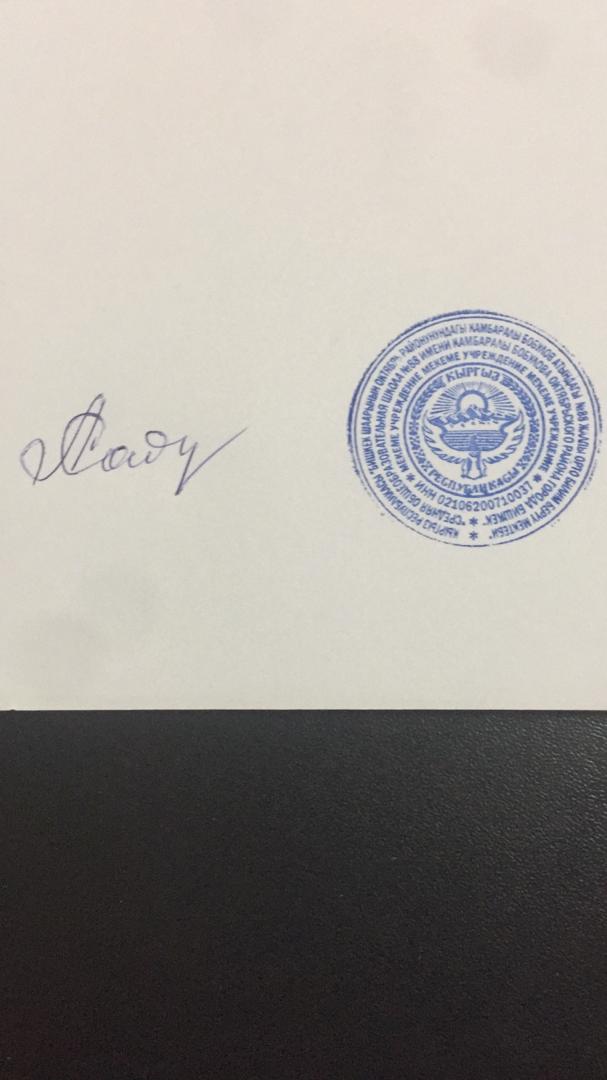 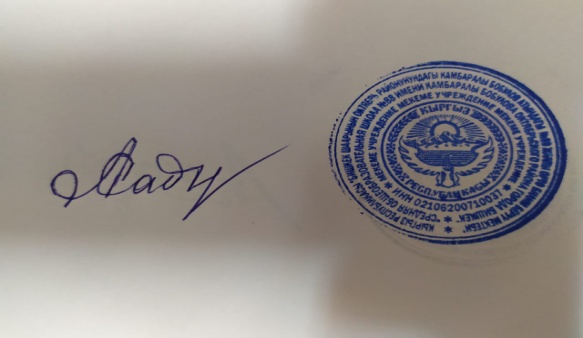 Директор:                                                                                                  Садырбаева А.А.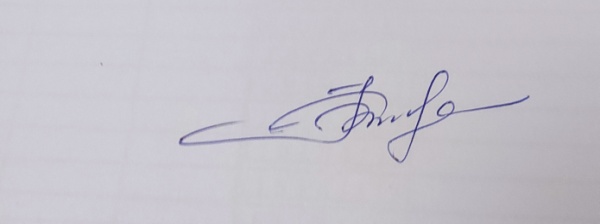 Зам.директора по УВР:                                                                            Бейшеева Э.С.2017-20182018-20192019-20202020-2021КЗ38%38%41%39%Успеваемость100%100%100%99%Второгодники1--1На осень----Отличники175195233212Ударники482518587614Классы2017-20182018-20192019-20202020-20219 классы137160180202с отличием (особый образец)-14411 классы61829379с отличием (особый образец)---1Золотой сертификат----2017-20182017-20182017-20182017-20182018-20192018-20192018-20192018-20192019-20202019-20202019-20202019-20202020-20212020-20212020-20212020-2021110-139 140-200 201-220 Золотой  сертификат110-139 140-200 201-220 Золотой  сертификат110-139 140-200 201-220 Золотой  сертификат110-139 105-136140-200 201-220 Золотой  сертификат3310--36222-4023-3944132-№Количество выпускниковКоличество выпускниковКоличество золотых сертификатовВыше110б.  Ниже 110б.200-220 б.%кач№11 класс9 классКоличество золотых сертификатовВыше110б.  Ниже 110б.200-220 б.%кач2016-201761137              -4021-66%2017-201861160              -412067%2018-201982160              -5624270%2019-202093ОРТ-90180              -63  
    27-70%2020-202179ОРТ-74202-5319274%Районный турГородской 1турГородской 2турПризовое местоСарыкобонов ИсламII место52б./    5732б.  /42IV местоИсмонова АкмоорII место8б./   28,32б./   56,4-ПРЕДМЕТ2016-20172017-20182018-20192019-20202020-2021ИСТОРИЯ-I местоШаршеев ЭруланII местоШаршеев ЭруланII место1.Шаршеев Эржан2. Сарыкобонов ИсламII местоСарыкобонов ИсламКЫРГ.ЯЗ---I местоСапарбек НуржазХИМИЯII местоИсмонова АкмоорПРЕДМЕТ2016-20172017-20182018-20192019-20202020-2021ИСТОРИЯ---Абдыласова Ч.К.Адил у.ЭКЫРГ.ЯЗЫК-Айтматова Р.К.Айтматова Р.К.Турсунбаева Ч.А.Турсунбаева Ч.А.РУССКИЙ ЯЗЫК-Алымкулова Г.А.Алымкулова Г.А.-Алымкулова Г.А.ГЕОГРАФИЯ-Боронбаева З.М.Курманалиева Ж.А.Курманалиева Ж.А.Курманалиева Ж.А.ХИМИЯ-Такырбашева К.К.Такырбашева К.К.Такырбашева К.К.-ФИЗИКА----Имангазиев Э.Б.МАТЕМАТИКА----Керимкулова М.Д.2016-20172017-20182018-20192019-20202020-2021претенденты9кл1. Кадырова Назик Айбековна 9В2.  Сариева Айсана Алтынбековна 9В3. Эмильева Акылай Эмильевна 9Г-1. Сарыкобонов Ислам Женишбекович1.Бактыбек уулу Элдос2.АлмазоваАяна Алмазовна3.Абдыраева Бегимай4.Рыскулов АзимРусланович1.Жаныбекова Эркайым2. Аскатова Акмарал3. Нурбек к.Жаркын4.Бейшеналыева Айжылдыз11кл1. Кубанычбек кызы Жыпара 11Б-не подтвердила-1.Кадырова Назик Айбековна11В2.  Сариева Айсана Алтынбековна 11В-не подтвердили--1Женишбеков Ислам Женишбекович-11В2016-20172017-20182018-20192019-20202020-2021ПРОЕКТНО-ИССЛЕДОВ.РАБОТА---3 место по городу Муруталиев Руслан- «Бишкек-2.0.»1 место по городуИсманова Акмоор«Жаны конуштардагы Кок-Жар жана Ак Босого суунун сапаты»КОНКУРС «СЕРДЦЕ ОТДАЮ ДЕТЯМ»-4 место в районе «Учитель года»Абдылдаева Д.Ж.3 место в районе «Учитель года»Айтманбетова Р.К.-ЛУЧШИЙ КАБИНЕТ ИМ.Ч.АЙТМАТОВА--2 место по городуТурсунбаева Ч.А.-ГОРОДСКИЕ СЕМИНАРЫ 1. семинар уч.русс.языка и литературы2. семинар уч.кырг.языка и литературы3.семинар уч. истории и ЧиО4.семинар уч.математики5. семинар уч.ИХТ-1.семинарсоц.педагогов1.семинар учителей нач.классов-2016-2017уч. год2017-2018уч. год2018-2019уч.год2019-2020Уч.год2020-2021 уч.год1 четверть44%46%47%44%46% 2 четверть 51%45%44%48%42% 3 четверть 48%48%44%50%43% 4 четверть 50%51%47%52%46% 2020-20212020-20212020-20212020-20212020-20212020-20212020-20213 четв 4 четв год РЕЗЕРВ ОТЛ прибыл выбыл РЕЗЕРВ УДАРН 2А 46% 48% 48% 1-Р 4 7 2Б 46% 71% 71% 2 5 2В 50% 55% 55% 3 3 2Ж 46% 48% 48% 1 2 2Г 37% 54% 54% 2-К - 3 3 (2-К,1-М) 2Д 42% 47% 47% 3 5 2 -К 2Е 69% 44% 44% 1-М 2 2 2-Р 2З 30% 44% 44% 3-К 7 4 4 (1-К,1-М,1-Р,1-Ч) 2019-20202класс 2019-20202класс 2019-20202класс 2020-20212020-20212020-20212020-20212020-20212020-20212020-20212020-20212020-2021ОТЛИЧНИКИ УДАРНИКИ 1 четв2 четв 3 четв 4 четв ГОД прибыл выбыл РЕЗЕРВ ОТЛ РЕЗЕРВ УДАРН 3А 31352% 45% 34% 37% 42% 45% 4 2 1-Р 3Б 41453% 45% 42% 45% 50% 53% 3 6 3В 51459% 41% 44% 45% 45% 45% 2 - 3Ж 41758% 45% 42% 44% 48% 48% 2 3 1Р 2 (1Р,1А) 3Г 91467% 73% 52% 44% 44% 47% 7 6 6(2Р,4К) 3Д 41453% 41% 37% 40% 43% 40% 4 4 1А 2-Р 3Е 81254% 48% 53% 53% 56% 53% 3 2 3З 41766% 65% 38% 25% 39% 39% 8 5 8 (2Р,6А) 2020-20212020-20212020-20212020-20212020-20212020-20212020-20212020-20212020-20212018-20192019-20201 четв 2 четв 3 четв4четвГОД прибыл выбыл Резерв отлРезерв ударн4А 50% 55% 40% 45% 44% 48% 48% 134Б 48% 50% 39% 42% 44% 44% 44% 431К 4В 44% 54% 41% 42% 46% 46% 50% 674Ж 47% 51% 41% 41% 44% 43% 43% 214Г 44% 61% 50% 46% 41% 47% 47% 351А3(1К,1Р,1А) 4Д 59% 46% 33% 34% 34% 37% 37% 513 (1А,2К) 4Е 37% 58% 37% 40% 39% 32% 37% 524З 48% 45% 37% 37% 33% 36% 36% 21   Класс Учитель/  Класс. руков 2019-20202019-2020   Класс 2020-20212020-2021Разница 2-аКожоканова З.С52%100%3-а45%100% -7%2-бИбраева К.Т53%100%3-б53%100% 02-вСаякбаева А.Ш.59%100%3-в45%100% -14%2-жБайбосова М.А.58%100%3-ж48%100% -10%2-гХапизова П.Х.67%100%3-г47%100% -20%2-дСыдык к.Жазгул53%100%3-д40%100% -13%2-еМамасалиева Г.Р.54%100%3-е53%100% -1%2-зДжумабаева А.Ш.Мамасалиева Г.Р.66%100%3-з39%100% -27%итого 58% 100% итого46%100% -7% 2018-20192018-20192019-20202019-20202020-20212020-2021Учитель/  Класс. руков 2018-2019%кач2019-2020%качРазница  2020-2021 2020-2021Разница Бейшенкулова Ж.2-а50% 3-а55% +5%4-а48% -7% Эркулова А.К2-б48% 3-б50% +2%4-б44% -6%Момбекова Н.Э2-в44% 3-в54% +10%4-в50% -4% Саякбаева А.Ш.2-ж47% 3-ж51% +4%4-ж43% -8% Байрамкулова Ф.Ю.2-г44% 3-г61% +17%4-г47% -14%Сыдык к.Жазгул2-д59% 3-д46% -13%4-д37% -9% Мамытова А.А.2-е37% 3-е58% +21%4-е37% -21% Казиева А.М.2-з48% 3-з45% -3%4-з36% -9%итого 47%53%+6%43%-10%2кл 2кл 3кл 3кл 3кл 3кл 4кл 4кл 4кл 3ч 4ч 1ч 2ч 3ч 4ч 1ч 2ч 3ч 4ч Кырг.яз.об 48% 46% 44% 40% 38% 43% 41% 44% 40% 46% Русс.яз.об 45% 38% 57% 45% 41% 46% 40% 39% 37% 38% предмет2классы с кыргызским языком обучения2классы с кыргызским языком обучения2классы с кыргызским языком обучения2классы с кыргызским языком обучения2классы с кыргызским языком обучения2классы с кыргызским языком обучения2классы с кыргызским языком обучения2классы с кыргызским языком обучения2классы с кыргызским языком обучения2классы с кыргызским языком обучения2классы с кыргызским языком обучения2классы с кыргызским языком обучения2а 2а 2а 2б 2б 2б 2в 2в 2в 2ж 2ж 2ж 3ч 4ч Год 3ч 4ч год 3ч 4ч год 3ч 4ч год Матем 53 55 55 57 64 64 75 67 70 50 61 61 Русс.яз 60 70 66 57 82 82 72 74 83 62 61 61 Кырг.яз 53 55 55 50 64 64 63 58 58 46 48 48 Чтение 64 70 70 60 64 64 68 64 64 46 48 48 Родинов 60 70 70 75 78 78 88 93 93 62 74 74 Этика 64 70 70 92 82 82 88 87 93 62 74 74 ОБЖ 96 88 88 100 100 100 88 100 93 75 93 93 Музыка 100 100 100 100 100 100 100 100 100 100 100 100 ИХТ 75 85 85 100 100 100 94 100 96 71 90 90 предмет2классы с русским языком обучения2классы с русским языком обучения2классы с русским языком обучения2классы с русским языком обучения2классы с русским языком обучения2классы с русским языком обучения2классы с русским языком обучения2классы с русским языком обучения2классы с русским языком обучения2классы с русским языком обучения2классы с русским языком обучения2классы с русским языком обучения2г 2г 2г 2д 2д 2д 2е 2е 2е 2з 2з 2з 3ч 4ч год3ч 4ч год 3ч 4ч год3ч 4ч годМатем 86 83 70 71 65 60 79 59 59 69 75 75 Русс.яз 64 66 72 57 50 55 82 44 44 52 61 61 Кырг.яз 67 62 70 50 60 52 79 67 67 50 66 66 Чтение 75 71 75 68 68 65 74 82 82 69 69 69 Родинов 94 81 94 68 73 68 100 85 85 82 94 94 Этика 70 97 100 76 78 81 100 95 95 97 100 100 ОБЖ 75 97 100 78 78 78 100 100 100 88 100 100 Музыка 70 96 100 100 100 100 100 100 100 97 100 100 ИХТ 71 98 100 100 100 100 100 100 100 100 100 100  предмет3 классы с кыргызским языком обучения3 классы с кыргызским языком обучения3 классы с кыргызским языком обучения3 классы с кыргызским языком обучения3 классы с кыргызским языком обучения3 классы с кыргызским языком обучения3 классы с кыргызским языком обучения3 классы с кыргызским языком обучения3 классы с кыргызским языком обучения3 классы с кыргызским языком обучения3 классы с кыргызским языком обучения3 классы с кыргызским языком обучения3 классы с кыргызским языком обучения3 классы с кыргызским языком обучения3 классы с кыргызским языком обучения3 классы с кыргызским языком обучения3 классы с кыргызским языком обучения3 классы с кыргызским языком обучения3 классы с кыргызским языком обучения3 классы с кыргызским языком обучения3а3а3а3а3а3б3б3б3б3б3в3в3в3в3в3ж3ж3ж3ж3ж1ч 2ч 3ч 4ч год 1ч 2ч 3ч 4ч год 1ч 2ч 3ч 4ч год 1ч 2ч 3ч 4ч год год Матем 69 69 66 64 70 71 64 55 67 63 50 50 51 64 52 61 68 73 69 69 69 Русс.яз 55 62 59 67 64 71 71 74 70 73 62 69 58 52 58 65 71 64 60 60 60 Кырг.яз 63 70 69 79 73 48 55 48 57 53 47 47 48 52 45 59 60 61 66 66 66 Чтение 69 72 59 79 76 55 61 55 67 63 56 56 58 61 61 60 65 70 69 72 72 Родинов 69 82 75 73 73 81 67 68 83 73 59 50 64 61 61 66 65 64 69 66 66 Этика 83 79 91 100 100 81 70 77 77 80 69 53 69 69 69 68 71 79 75 70 70 Англ.яз 69 45 53 52 52 77 58 65 60 60 56 56 51 52 52 62 51 55 57 57 57 предмет3классы с русским языком обучения3классы с русским языком обучения3классы с русским языком обучения3классы с русским языком обучения3классы с русским языком обучения3классы с русским языком обучения3классы с русским языком обучения3классы с русским языком обучения3классы с русским языком обучения3классы с русским языком обучения3классы с русским языком обучения3классы с русским языком обучения3классы с русским языком обучения3классы с русским языком обучения3классы с русским языком обучения3классы с русским языком обучения3классы с русским языком обучения3классы с русским языком обучения3классы с русским языком обучения3классы с русским языком обучения3г3г3г3г3г3д3д3д3д3д3е3е3е3е3е3з3з3з3з3з1ч 2ч 3ч 4ч год 1ч 2ч 3ч 4ч год 1ч 2ч 3ч 4ч год 1ч 2ч 3ч 4ч год Матем 89 86 75 80 77 69 57 57 59 54 76 75 66 61 64 81 85 89 73 84 Русс.яз 84 69 63 66 63 58 44 43 49 46 56 60 61 61 64 70 71 61 55 63 Кырг.яз 81 72 52 55 58 82 57 62 59 65 66 75 64 66 58 73 85 53 71 65 Чтение 92 86 88 88 88 54 47 54 62 59 69 6771 76 76 76 80 86 81 89 Родинов 100 91 94 97 97 69 71 71 75 73 80 70 69 74 71 81 80 81 67 81 Этика 100 88 91 94 94 94 86 91 97 97 92 62 90 71 79 84 94 100 97 97 Англ.яз 76 66 69 69 75 61 44 54 54 54 64 65 69 69 69 86 51 44 50 50 предмет4классы с кыргызским языком обучения4классы с кыргызским языком обучения4классы с кыргызским языком обучения4классы с кыргызским языком обучения4классы с кыргызским языком обучения4классы с кыргызским языком обучения4классы с кыргызским языком обучения4классы с кыргызским языком обучения4классы с кыргызским языком обучения4классы с кыргызским языком обучения4классы с кыргызским языком обучения4классы с кыргызским языком обучения4классы с кыргызским языком обучения4классы с кыргызским языком обучения4классы с кыргызским языком обучения4классы с кыргызским языком обучения4классы с кыргызским языком обучения4классы с кыргызским языком обучения4классы с кыргызским языком обучения4классы с кыргызским языком обучения4а 4а 4а 4а 4а 4б 4б 4б 4б 4б 4в 4в 4в 4в 4в 4ж 4ж 4ж 4ж 4ж 1ч 2ч 3ч 4ч год 1ч 2ч 3ч 4ч год 1ч 2ч 3ч 4ч год 1ч 2ч 3ч 4ч год Матем 49 51 48 53 50 47 57 58 58 58 55 54 53 56 56 44 41 47 51 46 Русс.яз 59 54 54 56 52 55 51 47 47 50 44 57 53 70 70 53 50 50 49 49 Кырг.яз 51 54 54 67 55 47 51 57 58 58 55 54 53 53 53 47 47 53 57 54 Чтение 51 56 56 67 66 52 54 59 58 58 61 62 62 66 66 53 53 50 57 49 Родинов 67 70 70 70 69 63 68 70 70 67 63 62 62 66 66 62 59 56 63 57 Этика 72 70 67 73 70 61 74 76 76 76 86 80 78 86 86 56 59 58 63 57 Англ.яз 67 56 54 62 58 55 57 58 58 58 52 51 56 60 60 62 59 61 57 54 предмет4 классы с русским языком обучения4 классы с русским языком обучения4 классы с русским языком обучения4 классы с русским языком обучения4 классы с русским языком обучения4 классы с русским языком обучения4 классы с русским языком обучения4 классы с русским языком обучения4 классы с русским языком обучения4 классы с русским языком обучения4 классы с русским языком обучения4 классы с русским языком обучения4 классы с русским языком обучения4 классы с русским языком обучения4 классы с русским языком обучения4 классы с русским языком обучения4 классы с русским языком обучения4 классы с русским языком обучения4 классы с русским языком обучения4 классы с русским языком обучения4 классы с русским языком обучения4г 4г 4г 4г 4г 4д 4д 4д 4д 4д 4е 4е 4е 4е 4е 4з 4з 4з 4з 4з 4з 1ч 2ч 3ч 4ч год 1ч 2ч 3ч 4ч год 1ч 2ч 3ч 4ч год 1ч 2ч 3ч 4ч год год Матем 76 51 55 61 58 61 63 60 60 68 69 57 52 45 43 57 68 52 47 50 50 Русс.яз 65 46 52 55 56 44 47 50 50 47 43 40 38 35 35 45 51 47 52 47 47 Кырг.яз 62 71 61 63 67 41 57 53 47 52 54 49 38 32 37 51 54 47 52 50 50 Чтение 77 71 72 69 69 55 57 66 79 66 69 51 61 45 45 54 54 55 61 61 61 Родинов 85 51 61 63 64 58 60 76 84 79 60 57 38 40 40 45 60 69 61 53 53 Этика 97 71 58 63 64 97 97 97 97 97 71 46 55 64 62 51 51 55 52 55 55 Англ.яз 68 65 55 58 61 44 42 45 52 47 63 51 50 62 62 54 42 41 47 44 44 предмет2кл 3классы 3классы 3классы 3классы 3классы 4 классы 4 классы 4 классы 4 классы 4 классы 2020-2021 (4ч) 2019-2020 2020-2021 (1ч) 2020-2021 (2ч) 2020-2021 (3ч) 2020-2021 (4ч) 2019-2020 2020-2021 (1ч) 2020-2021  (2ч) 2020-2021  (3ч) 2020-2021  (4ч) Матем 64% 72% 71% 69% 67% 67% 64% 57% 55% 53% 54% Русс.яз 66% 72% 65% 65% 60% 61% 67% 51% 50% 49% 50% Кырг.яз 60% 69% 65% 65% 57% 60% 71% 51% 55% 52% 53% Чтение 67% 72% 66% 66% 68% 73% 67% 59% 57% 60% 60% Родинов 82% 80% 76% 72% 73% 74% 72% 63% 61% 63% 62% Этика 87% 86% 84% 75% 86% 86% 81% 74% 69% 68% 71% Англ.яз 69% 55% 58% 59% 74% 58% 53% 53% 56% 1. 2-аКазыбеков АлимжанРусс.язОдна «4»Алмасбекова А.А2. 2-з Сапарбеков Жанарбек Кырг.язОдна «4»Ажыканова Ф.Э3. 2-з Эдилбекова ДианаКырг.язОдна «4»Ажыканова Ф.Э4. 2-з Тайыров БакытКырг.язОдна «4»Ажыка
ова Ф.Э5. 2-гАсылбеков АлибекКырг.яз Одна «4»Токтоналиева Г.К 6. 2-гСаликеев ТагайКырг.яз Одна «4»Токтоналиева Г.К 7. 2-еЖапаров ДмузыкаОдна «4»Байрамкулова Ф.Ю8. 3-жЖумабаева АлтынайРусс.язОдна «4»Шайбек к.А9. 3-дСулайманова Б
гимайАнгл.яз Одна “3” Алиева Г.К 10 4-гТилердиев ЭмирАнгл.язОдна «4»Чоюбекова Н.М1. 2-д Сакебаева Анеля Кырг.яз Одна “3” Омуралиева Г.К 2. 2-д Турдукеева Жамиля Кырг.яз Одна “3” Омуралиева Г.К 3. 2-г Артисова Медина матем Одна «3»Джумабекова К.М 4. 2-г Маратов Азирет Кырг.яз Одна «3»Токтоналиева Г.К 5. 2-г Шакиев Нурбол Кырг.язОдна «3»Токтоналиева Г.К 6. 2-е Бекчороева Айбике Русс.яз Одна «3»Байрамкулова Ф.Ю 7. 2-е Майназарова Элима Русс.яз Одна «3»Байрамкулова Ф.Ю 8. 2-з Иманбеков Байтур матем Одна «3»Джумабекова К.М 9. 2-з Тилеков Байэл чтениеОдна «3»Джумабекова К.М 10. 2-з Эргашова Жасмна Кырг.язОдна «3»Ажыканова Ф.Э.11. 2-з Туратбеков Шабдан Русс.яз Одна «3»Джумабекова К.М 1. 3-а Джумабаева Уулман родинов Одна “3” Кожоканова З.С 2. 3-з Акматалиева Айназик Русс.яз Одна “3” Мамасалиева Г.Р 3. 3-з Акунов Нурмухамед Русс.яз Одна “3” Мамасалиева Г.Р 4. 3-з Мирланова Малика Англ.яз Одна “3” Чоюбекова Н.М 5. 3-з Монолбаев Исхак Англ.яз Одна “3” Чоюбекова Н.М 6. 3-з Сманов Нур Англ.яз Одна “3” Чоюбекова Н.М 7. 3-з Шамшибеков Байэл Англ.яз Одна “3” Чоюбекова Н.М 8. 3-з Шахов Ислам Англ.яз Одна “3” Алиева Г.К 9. 3-з Сыдыков Амир Англ.яз Одна “3” Алиева Г.К 10. 3-д Абасканов Бексултан Русс.яз Одна «3»Сыдык к.Ж. 11. 3-д Адылбекова Асема Русс.яз Одна «3»Сыдык к.Ж. 12. 3-ж Асыранов Амир Англ.яз Одна “3” Алиева Г.К 13. 3-жЖумакадыров УмарРусс.язОдна «3»Шайбек к.А14. 3-гКалималиев АбдурахманКырг.язОдна «3»Ажыканова Ф.Э.15. 3-гКурмангалиев АкбарКырг.язОдна «3»Ажыканова Ф.Э.16. 3-гИманбаев АйденРусс.язОдна «3»Хапизова П.Х17. 3-гТуратбаев БаястанРусс.язОдна «3»Хапизова П.Х18. 3-гТаалайбекова АминаКырг.язОдна «3»Ажыканова Ф.Э.19. 3-гТоктиева СамираКырг.язОдна «3»Ажыканова Ф.Э.1. 4-г Абатбекова МээримАнгл.яз Одна 
3»Жапаралиева Б.Ж. 2. 4-г Арапбаев АхматРусс.яз Одна «3Байрамкулова Ф.Ю. 3. 4-г Тыныбекова АйбикеКырг.яз Одна «3»Мирбек к.Н 4. 4-б Калыбеков Анвар Кырг.яз Одна “3” Эркулова А.К 5. 4-д Гурба Тахмина Кырг.яз Одна “3” Мирбек к.Н 6. 4-д Ибраимов Нуридин Кырг.яз Одна “3” Мирбек к.Н7. 4-д Шакирбаева Таннуру Англ.яз Одна “3” Чоюбекова Н.М    Класс Учитель/  Класс. руков 2019-20202019-2020Класс. руков   Класс 2020-20212020-2021Разница 4-аЭркулова А.К53% 100% Эркулова А.К5-а38%100% -12%4-бУмарова Э.Ж.36% 100% Обомбаева Г.С.5-б40%100% +4% 4-вБайбосова М.А.59% 100% Катыраева У.Ы.5-в42%100% -17% 4-жМамбетова Э.Ж.41% 100% Суеркулова Т.5-ж26%100% -15% 4-гТельхожа С.Д.48% 100% Шейшеналиева А.5-г38%100% -10% 4-д Мамасалиева Г.Р.50% 100% Жек
енова Э.Ж.5-д42%100% -8%4-е Хапизова П.Х48% 100% Бектурсунова А.Б.5-е38%100% -10% 4-зМамытова А.А.39% 100% Мирбек к.Н.5-з31%100% -8%итого 47% 100% 38%100% -9% №Текшерүүнүн элементтери4 а4 б4в4жжыйынтык1тизме боюнча окуучулардын саны373432361392тапшырманы аткарган окуучулардын саны333132361323Окуучулардын көрсөткүчтөрү (баасы)3«5»41177293«4»101088363«3»1271017463«2»7374213% жетишүүсү78%90%78%89%84%3% сапаты42%6846%42%49%4мисалдарды мамыча менен иштөөдө3257175т
юнмалардын маанисин табууда59711326теңдемелерди чыгарууда6581231   7маселени чыгарууда7271026   8геометриялык маселени чыгарууда524920№Контролируемый элемент4 г4 д4е4зитого1число учащихся по списку363836361462число учащихся, выполнявших работу353631331353количество учащихся, написавших работу:3«5»9672243«4»9111215473«3»13986363«2»410410283% успеваемости86%72%87%69%79%3% качества50%47%61%51%53%4Решение примеров14495Решение выражений102512296Решение уравнений247137Решение задачи54112228Решение геометрической задачи52916№Текшерүүнүн элементтериТекшерүүнүн элементтери4 А4Б4В4ЖЖыйынтыгы1Тизме боюнча окуучулардын саныТизме боюнча окуучулардын саны373533
61412Жазган окуучулардын саныЖазган окуучулардын саны353533321353Жазбай  калган окуу
улардын саныЖазбай  калган окуу
улардын саны2--464Окуучулардын баасы:Окуучулардын баасы:«5»«5»6511527«4»«4»121261242«3»«3»1516101253«2»«2»2263135Жетишүүсүнүн %Жетишүүсүнүн %95%94%81%91%90%Сапатынын %Сапатынын %52%48%51%53%51%6Кетирилген каталардын саны:Кетирилген каталардын саны:Кетирилген каталардын саны:Кетирилген каталардын саны:Кетирилген каталардын саны:Кетирилген каталардын саны:Үндүү тыбыштарданҮндүү тыбыштардан2237Катар келген үнсүз тыбыштарданКатар келген үнсүз тыбыштардан11-2Сөздөрдү калтыруу,орун алмаштыруу,бурмалооСөздөрдү калтыруу,орун алмаштыруу,бурмалоо424212ТашымалдоодонТашымалдоодон31239Тыныш белгилерденТыныш белгилерден141713Баш тамгаларды жазууданБаш тамгаларды жазуудан22329Орфографиялык бирдиктүү эрежеденОрфографиялык бирдиктүү эрежеден3367Тапшырманы аткарышкандыгы боюнча баасы:Тапшырманы аткарышкандыгы боюнча баасы:Тапшырманы аткарышкандыгы боюнча баасы:Тапшырманы аткарышкандыгы боюнча баасы:Тапшырманы аткарышкандыгы боюнча баасы:Тапшырманы аткарышкандыгы боюнча баасы:«5»«5»14109740«4»«4»61681242«3»«3»14611940«2»«2»135413Жетишүүсүнүн %Жетишүүсүнүн %97%91%84%87%90%Сапатынын %Сапатынын %57%74%51%59%60%8Тапшырмадан кетирген каталардын саны:Тапшырмадан кетирген каталардын саны:Тапшырмадан кетирген каталардын саны:Тапшырмадан кетирген каталардын саны:Тапшырмадан кетирген каталардын саны:Тапшырмадан кетирген каталардын саны:тапшырма боюнчатапшырма боюнча43411тапшырма боюнчатапшырма боюнча74112тапшырма боюнчатапшырма боюнча3238  №Контролируемый элемент4г4 д4 е4 зитого1число учащихся по списку373836361472число учащихся, выполнявших работу343524321253количество учащихся, написавших диктант:3«52312412513«4»71097333«3»2466183«2»2957234% успеваемости86%74%79%78%79%4% качества81%63%54%59%64%5допустили ошибки в диктанте:5пропуск, замена, искажение1151115425безударная гласная проверяемая311145безударная гласная непроверяемая5Ь показатель мягкости2332105проверяемые согласные88165непроизносимые согласные5написание приставок5написание предлогов335гласные после шипящих, ЧК,ЧН5перенос сло210125безударные окончания имён существительных5безударные окончания имён прилагательных15155личные окончания глаголов5оформление предложения55105з
пятая при однородных членах775соблюдение орфографического режима7815количество учащихся, выполнивших задание:количество учащихся, выполнивших задание:количество учащихся, выполнивших задание:количество учащихся, выполнивших задание:количество учащихся, выполнивших задание:количество учащихся, выполнивших задание:количество учащихся, выполнивших задание:«5»24155650«4»5119934«3»4661026«2»134715% успеваемости86%91%83%78%85%% качества78%74%58%46%64%7допустили ошибки в задании:допустили ошибки в задании:допустили ошибки в задании:допустили ошибки в задании:допустили ошибки в задании:допустили ошибки в задании:допустили ошибки в задании:7разбор по члена
 предложения31064237разбор слов по составу275519ВсегоВыполнили“5”“4”“3”“2”КачествоУспеваемость4А3737812143     54%91%4Б353581510265%94%4В343421811358%91%4Ж33441614059%100%140140226149859%94%4Г3636
096181%97%4Д3838111012555%87%4Е3535993960%70%4З36347961147%64%1451434737272661%80%2852836998763460%87%2018-20193кл2018-20193кл2018-20193кл2018-20193кл2019-20204кл2019-20204кл2019-20204кл2020-20212020-20212020-20212020-20212020-20212020-20212020-20212020-20212020-20212020-20212020-2021ОТЛИЧНИКИ ОТЛИЧНИКИ УДАРНИКИ ОТЛИЧНИКИ УДАРНИКИ 1 четв 2 четв 3 четв 4четв год прибыл прибыл выбыл РЕЗЕРВ ОТЛ РЕЗЕРВ ОТЛ РЕЗЕРВ УДАРН РЕЗЕРВ УДАРН 5А57%713137953%41%41%41%38%38%4332М2М2М5Б47%511115636%23%39%37%40%47%-111М5В50%4131361359%20%31%37%42%42%3445Ж52%310103941%25%28%23%26%30%4335Г40%67751148%38%32%37%38%35%1112 (1К,1И)2 (1К,1И)2 (1К,1И)5Д46%5131381050%39%39%56%42%40%2335Е45%68861148%26%30%38%38%38%1445З38%5553939%36%39%28%31%31%3331И1И1И2018-20194кл2018-20194кл2018-20194кл2019-20205кл2019-20205кл2019-20205кл2020-20212020-20212020-20212020-20212020-20212020-20212020-20212020-20212020-2021ОТЛИЧНИКИ УДАРНИКИ ОТЛИЧНИКИ УДАРНИКИ 1 четв 2 четв 3 четв 4ЧЕТВ ГОД прибыл выбыл РЕЗЕРВ ОТЛ РЕЗЕРВ УДАРН 6А 40% 31021245% 20% 39% 34% 31% 34% 1 3 6Б 56% 8103938% 38% 34% 38% 39% 39% 1 2 6В 48% 7731245% 32% 32% 32% 23% 26% 1 - 6Ж 46% 394533% 26% 26% 23% 23% 26% 4 1 2 (1М,1Б) 6Г 46% 8117942% 25% 36% 38% 41% 43% - 1 6Д 46% 31441035% 28% 41% 38% 35% 42% 3 2 6Е 41% 1521241% 35% 33% 38% 33% 30% 3 1 3(1Р,2К) 2018-20195кл 2019-20206кл 2020-20212020-20212020-20212020-20212020-20212020-20212020-20212020-20211 четв 2 четв 3 четв 4 четв ГОД прибыл выбыл РЕЗЕРВ ОТЛ 7А 51% 41% 29% 23% 34% 27% 34% - 3 7Б 22% 40% 17% 37% 44% 37% 43% 7 5 1Б 7В 37% 38% 34% 31% 31% 31% 31% 2 5 7Г 31% 41% 28% 24% 30% 30% 30% 1 2 7Д 40% 35% 35% 34% 27% 27% 27% 2 - 7Е 29% 23% 22% 29% 29% 28% 28% 1 2 2017-20185кл 2018-20196кл 2019-20207кл 2020-20212020-20212020-20212020-20212020-20212020-20212020-20212020-20212020-20211 четв 2 четв 3ЧЕТВ 4ЧЕТВ ГОД прибыл выбыл РЕЗЕРВ ОТЛ РЕЗЕРВ УДАРН 8А 38% 38% 43% 20% 37% 37% 20% 37% 3 1 1М 8Б 28% 26% 31% 31% 31% 25% 24% 27% 2 - 8В 32% 30% 23% 20% 21% 11% 17% 17% 3 3 8Г 22% 30% 25% 29% 31% 29% 29% 26% - 1 8Д 31% 34% 28% 31% 33% 31% 31% 31% 2 - 8Е 29% 20% 34% 31% 36% 35% 34% 34% 4 4 5кл 5кл 5кл 5кл 6кл 6кл 6кл 6кл 7кл 7кл 7кл 7кл 8кл8кл8кл8кл1ч 2ч 3ч 4ч 1ч 2ч 3ч 4ч 1ч 2ч 3ч 4ч 1ч 2ч 3ч 4ч Кырг.яз.обуч 27353438303332332631373224302521Русс.яз.обуч 353540383037383628292929293431312016-20175кл 2016-20175кл 2017-20186кл 2017-20186кл 2018-2019 7кл 2019-20208кл 2019-20208кл 2020-20212020-20212020-20212020-20212020-20212020-20212020-20212020-20212020-20212020-20212020-20211 четв 2 четв 2 четв 3 четв 4ЧЕТВ 4ЧЕТВ ГОД ГОД РЕЗЕРВ ОТЛ РЕЗЕРВ УДАРН РЕЗЕРВ УДАРН 9А 24% 24% 26% 26% 29% 20% 20% 35% 23% 23% 23% 31% 31% 31% 31% 9Б 29% 29% 37% 37% 26% 25% 25% 29% 25% 25% 31% 28% 28% 28% 28% 9В 42% 42% 34% 34% 34% 31% 31% 26% 28% 28% 31% 29% 29% 31% 31% 9Г 35% 35% 20% 20% 29% 26% 26% 24% 265 265 24% 30% 30% 30% 30% 9Д 45% 45% 50% 50% 54% 48% 48% 44% 44% 44% 47% 50% 50% 50% 50% 9Е 39% 39% 30% 30% 30% 28% 28% 39% 36% 36% 39% 42% 42% 42% 42% 2018-20198 -9кл 2018-20198 -9кл 2019-20209-10кл 2019-20209-10кл 2019-20209-10кл 2020-20212020-20212020-20212020-20212020-20212020-20212020-20212020-20212020-20212020-20212020-20212020-20212020-20212018-20198 -9кл 2018-20198 -9кл 2019-20209-10кл 2019-20209-10кл 2019-20209-10кл 2  четверть 2  четверть 2  четверть 4ЧЕТВ 4ЧЕТВ 4ЧЕТВ ГОД ГОД РЕЗЕРВ ОТЛ РЕЗЕРВ ОТЛ РЕЗЕРВ ОТЛ РЕЗЕРВ УДАРН РЕЗЕРВ УДАРН 10А 10А 10А 16% 16% 31% 31% 31% 19% 19% 19% 15% 15% 15% 15% 15% 10Б 10Б 10Б 27% 27% 31% 31% 31% 26% 26% 26% 22% 22% 22% 22% 22% 1Г 1Г 10В 10В 10В 41% 41% 44% 44% 44% 41% 41% 41% 32% 32% 32% 36% 36% 1М 1М 10Г 10Г 10Г 23% 23% 25% 25% 25% 41% 41% 41% 41% 41% 41% 44% 44% 11а 11а 11а 30% 30% 29% 29% 29% 33% 33% 33% 34% 34% 34% 38% 38% 11б 11б 11б 20% 20% 22% 22% 22% 46% 46% 46% 50% 50% 50% 50% 50% 11в 11в 11в 45% 45% 27% 27% 27% 41% 41% 41% 41% 41% 41% 41% 41% 1Х 1Х 1Х 9кл 9кл 9кл 9кл 10кл 10кл 11кл11кл1ч 2ч 3ч 4ч 2ч 4ч 2ч 4ч Кырг.яз.обуч 2825282923193348Русс.яз.обуч 36363741413744461. 5-а Жыргалбекова Акылайматем Одна «3»Керимкулова М.Д.2. 5-а Жанчарбек у.Адаханматем Одна «3»Керимкулова М.Д.3. 5-з Батырканова Сабина история Одна “3” Адил у.Э 4. 5-г Джапарбекова Берметматем Одна “3” Бектурсунова А.Б5. 5-г Каниметова Адеми Кырг.ад Одна “3” Мирбек к.Н 6. 6-еБайбосунова АйдайРусс.язОдна “3” Акежова А.Б.7. 6-еСыдыкназаров СултанадабиятОдна “3” Асанакунова М.Т8. 6-еКерималиева Адинай адабиятОдна “3” Асанакунова М.Т9. 6-жНурбекова НарминаматемОдна “3” Имангазиев Э.Б10. 6-жСултангазиев ЖанарбекбиологОдна “3” Мамбетова А.Ж.11. 10-вКадыркулов НурдолотматемОдна “3” Иманалиева Н.К12. 10-бАкматова СайкалгеографОдна “3” Боромбаева З.М1. 7-бКаныбекова Сияра биологияОдна «4»Мамбетова А.Ж.2. 5-бТемирбекова Бурулайматем Одна «4»Ибраева К.Т3. 8-аЖумакадырова Айдайматем Одна «4»Ишенкулова Ш4. 11-вЖетигенова СезимхимияОдна «4»Дурсуматова С.М1 четверть 1 четверть 2 четверть2 четверть3 четверть3 четверть4 четверть4 четвертьГОДГОД1-4кл 5-11кл 1-4кл5-11кл1-4кл5-11кл1-4кл5-11кл1-4кл5-11клВ резерве отличников 13 7 6 7 10 4 6 9 10 4 В резерве ударников 30 29 34 22 63 19 38 21 37 12 предмет5классы с кыргызским языком обучения5классы с кыргызским языком обучения5классы с кыргызским языком обучения5классы с кыргызским языком обучения5классы с кыргызским языком обучения5классы с кыргызским языком обучения5классы с кыргызским языком обучения5классы с кыргызским языком обучения5классы с кыргызским языком обучения5классы с кыргызским языком обучения5классы с кыргызским языком обучения5классы с кыргызским языком обучения5классы с кыргызским языком обучения5классы с кыргызским языком обучения5классы с кыргызским языком обучения5классы с кыргызским языком обучения5классы с кыргызским языком обучения5классы с кыргызским языком обучения5классы с кыргызским языком обучения5классы с кыргызским языком обучения5классы с кыргызским языком обученияпредмет5а 5а 5а 5а 5а 5б 5б 5б 5б 5б 5в 5в 5в 5в 5в 5ж 5ж 5ж 5ж 5ж 5ж предмет1ч 2ч 3ч 4ч год 1ч 2ч 3ч 4ч год 1ч 2ч 3ч 4ч год 1ч 2ч 3ч 4ч год Матем 55 48 48 48 45 42 42 47 53 50 47 52 53 58 52 46 46 43 46 46 Русс.яз 65 62 55 70 64 61 55 77 77 73 47 54 66 67 58 71 50 63 60 56 литерат 96 72 65 61 61 90 81 62 67 73 100 75 63 61 68 89 53 60 46 46 Англ.яз 65 65 65 64 64 52 52 57 63 57 73 74 60 64 61 64 64 46 53 46 история 75 69 69 70 61 74 52 67 73 70 60 69 66 67 68 53 50 56 53 66 информатика 75 75 65 100 67 71 71 77 77 77 77 69 70 67 71 78 67 66 63 63 естествознание 75 58 58 58 61 71 55 57 60 60 53 48 50 42 45 64 53 36 33 40 предмет5классы с русским языком обучения5классы с русским языком обучения5классы с русским языком обучения5классы с русским языком обучения5классы с русским языком обучения5классы с русским языком обучения5классы с русским языком обучения5классы с русским языком обучения5классы с русским языком обучения5классы с русским языком обучения5классы с русским языком обучения5классы с русским языком обучения5классы с русским языком обучения5классы с русским языком обучения5классы с русским языком обучения5классы с русским языком обучения5классы с русским языком обучения5классы с русским языком обучения5классы с русским языком обучения5классы с русским языком обученияпредмет5г 5г 5г 5г 5г 5д 5д 5д 5д 5д 5е 5е 5е 5е 5е 5з 5з 5з 5з 5з предмет1ч 2ч 3ч 4ч год 1ч 2ч 3ч 4ч год 1ч 2ч 3ч 4ч год 1ч 2ч 3ч 4ч год Матем 67 47 48 50 50 58 45 58 51 54 57 52 50 47 46 51 51 53 43 40 Русс.яз 55 85 60 61 61 75 71 73 71 71 69 79 63 66 62 63 72 59 59 59 литерат 61 64 77 85 79 69 71 79 81 82 51 70 69 75 68 60 57 65 65 65 Англ.яз 58 64 71 73 67 84 78 70 60 60 63 73 59 66 68 60 57 65 50 56 история 64 61 71 64 67 66 69 70 54 60 68 55 59 47 50 51 60 56 50 50 информатика 52 58 68 70 70 48 54 73 71 68 4048 59 63 62 48 45 59 62 62 естествозн 61 79 65 67 70 66 72 73 74 70 71 70 66 69 71 60 63 62 56 59 предмет 6 классы с кыргызским языком обучения6 классы с кыргызским языком обучения6 классы с кыргызским языком обучения6 классы с кыргызским языком обучения6 классы с кыргызским языком обучения6 классы с кыргызским языком обучения6 классы с кыргызским языком обучения6 классы с кыргызским языком обучения6 классы с кыргызским языком обучения6 классы с кыргызским языком обучения6 классы с кыргызским языком обучения6 классы с кыргызским языком обучения6 классы с кыргызским языком обучения6 классы с кыргызским языком обучения6 классы с кыргызским языком обучения6 классы с кыргызским языком обучения6 классы с кыргызским языком обучения6 классы с кыргызским языком обучения6 классы с кыргызским языком обучения6 классы с кыргызским языком обучения6 классы с кыргызским языком обучения6 классы с кыргызским языком обучения6 классы с кыргызским языком обучения6 классы с кыргызским языком обучения6 классы с кыргызским языком обучения6 классы с кыргызским языком обучения6 классы с кыргызским языком обучения6 классы с кыргызским языком обучения6 классы с кыргызским языком обучения6 классы с кыргызским языком обучения6 классы с кыргызским языком обучения6 классы с кыргызским языком обучения6 классы с кыргызским языком обучения6 классы с кыргызским языком обучения6 классы с кыргызским языком обучения6 классы с кыргызским языком обученияпредмет 6а6а6а6а6а6а6а6а6а6а6б6б6б6б6б6б6б6б6в6в6в6в6в6в6в6в6в6ж6ж6ж6ж6ж6ж6ж6ж6ж1ч 1ч 2ч 2ч 3ч 3ч 4ч 4ч год год 1ч 2ч 2ч 3ч3ч4ч 4ч год 1ч 1ч 2ч 2ч 3ч 3ч 4ч 4ч год 1ч 1ч 2ч 2ч 3ч 3ч 4ч год год год Математ 37 37 46 46 37 37 37 37 37 37 44 41 41 41 41 42 42 42 44 44 41 41 41 41 41 41 41 30 30 33 33 33 33 33 33 33 33 Русс.яз 51 51 46 46 51 51 58 58 51 51 53 44 44 47 47 55 55 48 52 52 47 47 50 50 55 55 47 43 43 30 30 40 40 50 40 40 40 Русс. литер. 51 51 57 57 62 62 55 55 55 55 69 53 53 69 69 65 65 70 91 91 47 47 52 52 50 50 52 66 66 53 53 47 47 53 53 53 53 Англ.яз 44 44 50 50 48 48 44 44 44 44 44 38 38 44 44 45 45 45 55 55 52 52 41 41 38 38 38 53 53 40 40 40 40 40 40 40 40 История48 48 67 67 65 65 51 51 58 58 53 69 69 69 69 58 58 65 55 55 58 58 55 55 47 47 52 53 53 63 63 60 60 46 60 60 60 Географ 51 51 42 42 44 44 51 51 44 44 47 41 41 44 44 45 45 45 52 52 55 55 52 52 50 50 52 40 40 46 46 37 37 33 36 36 36 Биология 44 44 42 42 41 41 34 34 37 37 41 38 38 47 47 45 45 48 47 47 38 38 35 35 35 35 35 36 36 30 30 30 30 27 30 30 30 информат 58 58 53 53 58 58 58 58 57 57 44 40 40 47 47 45 45 45 64 64 61 61 52 52 50 50 50 63 63 60 60 43 43 43 43 43 43 ЧиО 58 58 60 60 51 51 51 51 55 55 66 75 75 66 66 68 68 65 55 55 58 58 67 67 52 52 58 63 63 76 76 66 66 53 63 63 63 предмет предмет предмет 6 классы с русским языком обучения6 классы с русским языком обучения6 классы с русским языком обучения6 классы с русским языком обучения6 классы с русским языком обучения6 классы с русским языком обучения6 классы с русским языком обучения6 классы с русским языком обучения6 классы с русским языком обучения6 классы с русским языком обучения6 классы с русским языком обучения6 классы с русским языком обучения6 классы с русским языком обучения6 классы с русским языком обучения6 классы с русским языком обучения6 классы с русским языком обучения6 классы с русским языком обучения6 классы с русским языком обучения6 классы с русским языком обучения6 классы с русским языком обучения6 классы с русским языком обучения6 классы с русским языком обучения6 классы с русским языком обучения6 классы с русским языком обучения6 классы с русским языком обучения6 классы с русским языком обучения6 классы с русским языком обучения6 классы с русским языком обучения6 классы с русским языком обучения6 классы с русским языком обучения6 классы с русским языком обучения6 классы с русским языком обучения6 классы с русским языком обучения6 классы с русским языком обученияпредмет предмет предмет 6г6г6г6г6г6г6г6г6г6г6г6д6д6д6д6д6д6д6д6д6д6д6е6е6е6е6е6е6е6е6е6е6е6е1ч 1ч 2ч 2ч 3ч 3ч 4ч 4ч год год год 1ч 1ч 2ч 2ч 3ч 3ч 3ч 4ч 4ч год год 1ч 1ч 2ч 2ч 2ч 3ч 3ч 4ч 4ч год год год Математ Математ Математ 48 48 46 46 41 41 46 46 46 46 46 48 48 48 48 41 41 41 45 45 45 45 47 47 48 48 48 48 48 51 51 51 51 51 Русс.яз Русс.яз Русс.яз 48 48 44 44 51 51 48 48 48 48 48 48 48 48 48 48 48 48 45 45 50 50 52 52 56 56 56 64 64 51 51 51 51 51 Русс. литер. Русс. литер. Русс. литер. 58 58 51 51 54 54 56 56 53 53 53 53 53 48 48 51 51 51 45 45 50 50 67 67 56 56 56 66 66 56 56 56 56 56 Англ.яз Англ.яз Англ.яз 56 56 48 48 53 53 53 53 53 53 53 64 64 51 51 51 51 51 47 47 52 52 57 57 41 41 41 64 64 43 43 43 43 43 ИсторияИсторияИстория61 61 64 64 69 69 66 66 66 66 66 64 64 58 58 56 56 56 52 52 52 52 65 65 69 69 69 61 61 61 61 61 61 61 Географ Географ Географ 53 53 53 53 58 58 59 59 56 56 56 66 66 64 64 51 51 51 55 55 55 55 60 60 58 58 58 56 56 51 51 53 53 53 Биология Биология Биология 71 71 79 79 76 76 74 74 75 75 75 66 66 64 64 56 56 56 50 50 52 52 55 55 61 61 61 64 64 61 61 61 61 61 информат информат информат 35 35 51 51 56 56 56 56 53 53 53 48 48 56 56 53 53 53 45 45 45 45 50 50 46 46 46 56 56 69 69 64 64 64 ЧиО ЧиО ЧиО 62 62 62 62 71 71 69 69 66 66 66 56 56 66 66 51 51 51 60 60 60 60 63 63 69 69 69 64 64 58 58 58 58 58 предмет классы  с кыргызским языком обученияклассы  с кыргызским языком обученияклассы  с кыргызским языком обученияклассы  с кыргызским языком обученияклассы  с кыргызским языком обученияклассы  с кыргызским языком обученияклассы  с кыргызским языком обученияклассы  с кыргызским языком обученияклассы  с кыргызским языком обученияклассы  с кыргызским языком обученияклассы  с кыргызским языком обученияклассы  с кыргызским языком обученияклассы  с кыргызским языком обученияклассы  с кыргызским языком обученияклассы  с кыргызским языком обученияпредмет 7а7а7а7а7а7б7б7б7б7б7в7в7в7в7в1ч 2ч 3ч 4ч год 1ч 2ч 3ч 4ч год 1ч 2ч 3ч 4ч год Математ 45 36 34 34 34 41 48 50 50 50 37 34 38 38 38 Физика 48 46 41 37 37 54 55 56 56 56 40 40 41 41 38 Русс.яз 68 50 41 41 41 68 48 53 53 53 68 50 55 55 48 Русс. литер. 74 56 55 55 51 75 55 62 65 65 62 50 48 48 48 Англ.яз 48 60 45 50 50 48 48 50 50 50 43 40 38 38 34 История58 36 55 51 58 58 58 53 40 65 53 44 38 34 45 Географ 58 56 55 48 48 55 48 53 46 53 47 44 38 38 38 Биология 48 43 38 37 37 44 48 46 40 46 40 37 34 34 34 информатика 58 50 51 55 51 51 55 59 56 59 56 50 45 45 45 предмет 7классы  с русским языком обучения7классы  с русским языком обучения7классы  с русским языком обучения7классы  с русским языком обучения7классы  с русским языком обучения7классы  с русским языком обучения7классы  с русским языком обучения7классы  с русским языком обучения7классы  с русским языком обучения7классы  с русским языком обучения7классы  с русским языком обучения7классы  с русским языком обучения7классы  с русским языком обучения7классы  с русским языком обучения7классы  с русским языком обученияпредмет 7г7г7г7г7г7д7д7д7д7д7е7е7е7е7е1ч 2ч 3ч 4ч год 1ч 2ч 3ч 4ч год 1ч 2ч 3ч 4ч год Математ 38 39 42 39 39 48 46 42 42 48 41 41 45 40 40 Физика 56 54 60 48 57 54 50 51 60 54 51 48 45 43 43 Русс.яз 37 36 45 39 39 54 43 39 39 33 64 41 35 43 43 Русс. литер. 40 45 42 42 42 54 40 36 36 30 64 41 41 40 40 Англ.яз 56 54 54 54 54 45 50 48 48 48 58 58 58 53 53 История41 36 36 42 42 41 49 48 48 48 61 48 48 50 50 Географ 46 48 42 36 39 41 46 42 45 45 48 45 38 31 31 Биология 46 72 57 54 57 51 53 54 51 54 64 51 48 43 43 информатика 41 45 48 51 51 58 50 54 54 54 67 64 77 81 81 предмет 8классы с кыргызским языком обучения8классы с кыргызским языком обучения8классы с кыргызским языком обучения8классы с кыргызским языком обучения8классы с кыргызским языком обучения8классы с кыргызским языком обучения8классы с кыргызским языком обучения8классы с кыргызским языком обучения8классы с кыргызским языком обучения8классы с кыргызским языком обучения8классы с кыргызским языком обучения8классы с кыргызским языком обучения8классы с кыргызским языком обучения8классы с кыргызским языком обучения8классы с кыргызским языком обученияпредмет 8а8а8а8а8а8б8б8б8б8б8в8в8в8в8в1ч 2ч 3ч 4ч год 1ч 2ч 3ч 4ч год 1ч 2ч 3ч 4ч год Математ 51 48 48 48 48 43 45 28 30 27 32 32 25 20 23 Физика 51 46 40 40 40 37 31 31 27 32 32 32 28 29 29 Русс.яз 54 54 54 31 54 49 45 47 46 43 61 50 42 46 46 Русс. литер. 40 51 51 51 51 51 57 53 46 46 70 47 42 40 43 Англ.яз 54 54 48 48 48 45 45 42 35 43 35 47 42 46 46 История28 48 51 42 45 40 35 28 27 30 35 32 20 29 29 Географ 34 54 48 28 45 37 35 33 27 30 41 38 34 26 26 Биология 31 48 51 42 45 37 31 25 22 27 32 29 28 29 29 Химия 37 40 37 34 37 37 37 28 30 32 35 29 25 29 29 информатика 62 60 63 62 62 63 54 53 51 54 50 38 37 37 37 предмет 8классы с русским языком обучения8классы с русским языком обучения8классы с русским языком обучения8классы с русским языком обучения8классы с русским языком обучения8классы с русским языком обучения8классы с русским языком обучения8классы с русским языком обучения8классы с русским языком обучения8классы с русским языком обучения8классы с русским языком обучения8классы с русским языком обучения8классы с русским языком обучения8классы с русским языком обучения8классы с русским языком обученияпредмет 8г8г8г8г8г8д8д8д8д8д8е8е8е8е8е1ч 2ч 3ч 4ч год 1ч 2ч 3ч 4ч год 1ч 2ч 3ч 4ч год Математ 40 40 37 37 34 44 44 42 42 36 42 42 38 35 35 Физика 46 48 46 54 51 53 50 50 53 50 51 45 44 44 44 Русс.яз 46 40 43 43 43 55 44 42 50 47 48 45 47 44 44 Русс. литер. 40 37 37 37 37 69 44 42 53 50 48 42 44 44 44 Англ.яз 40 43 40 34 33 50 53 50 44 50 45 45 50 50 50 История46 54 48 46 46 55 53 44 44 44 60 45 44 47 47 Географ 43 48 43 43 38 53 53 53 58 55 57 48 47 47 47 Биология 54 54 43 51 51 61 50 49 61 47 60 48 50 41 41 Химия 46 43 40 34 37 47 39 50 42 42 45 42 50 44 44 информатика 60 63 68 66 66 72 55 72 75 78 63 57 52 58 58 предмет 9классы  с кыргызским языком обучения9классы  с кыргызским языком обучения9классы  с кыргызским языком обучения9классы  с кыргызским языком обучения9классы  с кыргызским языком обучения9классы  с кыргызским языком обучения9классы  с кыргызским языком обучения9классы  с кыргызским языком обучения9классы  с кыргызским языком обучения9классы  с кыргызским языком обучения9классы  с кыргызским языком обучения9классы  с кыргызским языком обучения9классы  с кыргызским языком обучения9классы  с кыргызским языком обучения9классы  с кыргызским языком обученияпредмет 9а9а9а9а9а9б9б9б9б9б9в9в9в9в9в1ч 2ч 3ч 4ч год 1ч 2ч 3ч 4ч год 1ч 2ч 3ч 4ч год Математ 40 37 40 40 37 35 34 34 34 34 34 40 34 34 34 Физика 42 42 42 45 40 41 37 44 43 40 37 45 37 37 37 Русс.яз 42 48 45 51 48 48 43 44 43 46 51 51 45 51 51 Русс. литер. 45 52 42 45 45 45 46 50 50 50 48 45 45 49 49 Англ.яз 57 55 54 54 54 45 40 53 50 50 45 42 60 57 60 История57 45 75 68 57 38 34 56 43 46 40 37 45 54 51 Географ 40 36 48 37 40 35 37 37 34 3
 34 48 42 60 43 Биология 45 58 48 57 57 48 40 56 46 46 45 40 45 43 46 Химия 40 48 40 54 54 48 31 47 37 37 40 34 40 40 40 информатика 54 48 60 54 54 48 50 50 46 50 45 45 48 4951 предмет 9классы  с русским языком обучения9классы  с русским языком обучения9классы  с русским языком обучения9классы  с русским языком обучения9классы  с русским языком обучения9классы  с русским языком обучения9классы  с русским языком обучения9классы  с русским языком обучения9классы  с русским языком обучения9классы  с русским языком обучения9классы  с русским языком обучения9классы  с русским языком обучения9классы  с русским языком обучения9классы  с русским языком обучения9классы  с русским языком обученияпредмет 9г9г9г9г9г9д9д9д9д9д9е9е9е9е9е1ч 2ч 3ч 4ч год 1ч 2ч 3ч 4ч год 1ч 2ч 3ч 4ч год Математ 41 47 33 36 36 55 50 47 50 50 48 45 42 54 51 Физика 44 59 41 48 55 67 55 58 55 52 57 51 48 54 51 Русс.яз 30 44 41 48 45 58 61 58 58 58 42 42 42 48 45 Русс. литер. 35 52 44 54 51 58 58 64 58 58 42 39 45 48 45 Англ.яз 41 50 60 66 60 61 55 65 64 58 48 54 64 61 61 История53 41 35 30 33 61 55 52 58 58 39 51 48 48 48 Географ 53 47 41 36 36 64 58 52 50 50 42 51 57 48 48 Биология 67 70 41 48 54 64 64 55 50 52 57 64 51 65 57 Химия 44 41 52 52 55 55 52 53 50 52 48 60 48 54 48 информатика 38 50 41 46 42 61 51 62 64 64 45 57 48 54 48 предмет предмет классы классы классы классы классы классы классы классы классы классы классы классы классы классы классы классы классы классы классы классы классы предмет предмет 10а10а10а10а10а10б10б10б10б10б10б10в10в10в10в10в10г10г10г10г10г2ч 4ч 4ч год год 2ч 2ч 4ч 4ч год год 2ч 2ч 4ч год год 2ч 2ч 4ч год год Математ Математ 35 23 23 30 30 59593030373750 50 40 40 40 59 59 56 56 56 Физика Физика 46 38 38 38 38 59 59 41 41 44 44 58 58 52 60 60 59 59 63 59 59 Русс.яз Русс.яз 46 30 30 30 30 56 56 48 48 48 48 41 41 44 44 44 56 56 55 59 59 Русс. литер. Русс. литер. 50 34 34 38 38 56 56 59 59 59 59 41 41 52 44 44 56 56 55 56 56 Англ.яз Англ.яз 50 38 38 34 34 78 78 56 56 59 59 66 66 52 52 52 78 78 67 74 74 ИсторияИстория27 30 30 50 50 59 59 56 56 48 48 58 58 52 52 52 59 59 56 56 56 Географ Географ 38 26 26 26 26 56 56 26 26 26 26 50 50 36 44 44 56 56 58 56 56 Биология Биология 31 26 26 26 26 59 59 33 33 33 33 58 58 52 52 52 70 70 59 63 63 Химия Химия 35 30 30 40 40 56 56 37 37 37 37 45 45 40 52 52 56 56 67 63 63 предмет предмет 11классы11классы11классы11классы11классы11классы11классы11классы11классы11классы11классы11классы11классы11классы11классы11классы11классы11классы11классы11классы11классыпредмет предмет 11а11а11а11а11а11а11а11б11б11б11б11б11б11в11в11в11в11в11в11в11в2ч 2ч 2ч 4ч 4ч год год 2ч 2ч 4ч 4ч год год 2ч 2ч 2ч 4ч 4ч год год год Математ Математ 40 40 40 55 55 48 48 50 50 50 50 50 50 63 63 63 58 58 58 58 58 Физика Физика 40 40 40 45 45 48 48 50 50 63 63 63 63 60 60 60 68 68 70 70 70 Русс.яз Русс.яз 50 50 50 62 62 59 59 45 45 63 63 63 63 57 57 57 61 61 62 62 62 Русс. литер. Русс. литер. 53 53 53 62 62 62 62 63 63 72 72 72 72 60 60 60 64 64 64 64 64 Англ.яз Англ.яз 57 57 57 52 52 52 52 54 54 63 63 63 63 71 71 71 78 78 76 76 76 ИсторияИстория47 47 47 55 55 55 55 59 59 63 63 59 59 68 68 68 68 68 68 68 68 Географ Географ 43 43 43 52 52 52 52 54 54 59 59 54 54 60 60 60 60 60 60 60 60 Биология Биология 37 37 37 41 41 41 41 63 63 72 72 72 72 57 57 57 60 60 60 60 60 Химия Химия 40 40 40 41 41 41 41 50 50 63 63 59 59 67 67 67 75 75 75 75 75 матем матем физика физика Русс.яз Русс.яз Русс.литер Русс.литер Англ.яз Англ.яз история история информ информ Естеств/биолог Естеств/биолог географ географ ЧиО/химия ЧиО/химия ЧиО/химия К.яз Р.яз К.яз Р.яз К.яз Р.яз К.яз Р.яз К.яз Р.яз К.яз Р.яз К.яз Р.яз К.яз Р.яз К.яз Р.яз К.яз Р.яз 5кл 48 48 63 63 62 74 57 63 66 57 70 66 52 68 6кл 38 47 47 50 58 53 42 49 59 60 49 54 38 63 44 55 60 61 7кл 41 42 44 51 47 38 55 37 45 52 56 52 52 62 39 51 46 38 8кл 33 35 34 48 48 45 47 44 46 44 35 46 51 67 34 46 33 47 33 41 9кл 35 46 39 53 48 49 48 51 55 60 51 46 52 51 50 54 39 45 44 52 10кл 34 48 41 60 39 52 49 49 47 63 49 54 30 58 26 50 39 58 11кл 48 54 48 67 59 63 62 68 52 70 55 64 41 66 52 57 41 67 40 45 41 56 50 51 54 54 49 57 53 54 55 60 41 58 40 49 43 56 итого 48 48 49 49 50 50 54 54 53 53 53 53 58 58 50 50 45 45 50 50 50 К-во    уч-сяИтоги годаИтоги годаИтоги годаИтоги годаКЗ%ЭкзаменЭкзаменЭкзаменКЗ%ИтогиИтогиИтогиКЗ %К-во    уч-ся5432КЗ%543КЗ%543КЗ %Русский язык /кыргызский языкРусский язык /кыргызский языкРусский язык /кыргызский языкРусский язык /кыргызский языкРусский язык /кыргызский языкРусский язык /кыргызский языкРусский язык /кыргызский языкРусский язык /кыргызский языкРусский язык /кыргызский языкРусский язык /кыргызский языкРусский язык /кыргызский языкРусский язык /кыргызский языкРусский язык /кыргызский языкРусский язык /кыргызский языкРусский язык /кыргызский языкКырг.яз.обучения9-а353171557%3171557%3715
7%Кырг.яз.обучения9-б32771843%771843%771843%Кырг.яз.обучения9-в35119157%1191557%1191557%Кырг.яз.обучения10211434852%11434852%11434852%Русс.яз.обучения9-г333121845%3121845%3121845%Русс.яз.обучения9-д348121458%8121458%8121458%Русс.яз.обучения9-е3691845%691845%691845%Русс.яз.обучения10017335049%17335049%17335049%20228769851%28769851%28769851%Русская литература/кыргызская литератураРусская литература/кыргызская литератураРусская литература/кыргызская литератураРусская литература/кыргызская литератураРусская литература/кыргызская литератураРусская литература/кыргызская литератураРусская литература/кыргызская литератураРусская литература/кыргызская литератураРусская литература/кыргызская литератураРусская литература/кыргызская литератураРусская литература/кыргызская литератураРусская литература/кыргызская литератураРусская литература/кыргызская литератураРусская литература/кыргызская литератураРусская литература/кыргызская литератураРусская литература/кыргызская литератураКырг.яз.обучения9-а356161363%6161363%6161363%Кырг.яз.обучения9-б32861843%61843%861843%Кырг.яз.обучения9-в355141654%5141654%514154%Кырг.яз.обучения102193647
3%19364753%19364753%Русс.яз.обучения9-г334131651%4131651%4131651%Русс.яз.обучения9-д349121361%9121361%9121361%Русс.яз.обучения9-е33691845%691845%91845%Русс.яз.обучения10019344752%19344752%19344752%2
238709452%3870
452%
8709452%МатематикаМатематикаМатематикаМатематикаМатематикаМатематикаМатематикаМатематикаМатематикаМатематикаМатематикаМатематикаМатематикаМатематикаМатематикаМатематикаКырг.яз.обучения9-а351132140%1142043%1142043%Кырг.яз.обучения9-б32472134%472134%472134%Кырг.яз.обучения9-в351102431%1112334%1112334%Кырг.яз.обучения1026306635%6326437%6326437%Русс.яз.обучения9-г332
120
9%2112039%2112039%Русс.яз.обучения9-д347101750%7101750%7101750%Русс.яз.обучения9-е334131651%4131651%4131651%Русс.яз.обучения10013345347%13345347%1334534
%202196411941%196611742%196611742%Кыргызский язык /русский языкКыргызский язык /русский языкКыргызский язык /русский языкКыргызский язык /русский языкКыргызский язык /русский языкКыргызский язык /русский языкКыргызский язык /русский языкКыргызский язык /русский языкКыргызский язык /русский языкКыргызский язык /русский языкКыргызский язык /русский языкКыргызский язык /русский языкКыргызский язык /русский языкКыргызский язык /русский языкКыргызский язык /русский языкКыргызский язык /русский языкКырг.яз.обучения9-а352161751%2161751%2161751%Кырг.яз.обучения9-б323121747%3121747%3121747%Кырг.яз.обучения9-в353151751%3151751%3151751%Кырг.яз.обучения102843515
%8435150%8435150%Русс.яз.обучения9-г3361215
4%6121554%6121554%Русс.яз.обучения9-д341281458%1281458%1281458%Русс.яз.обучения9-е338121360%8121360%8121360%Русс.яз.обучения10026324257%26324257%26324257%20234759354%3475
354%34759354%История История История История История История История История История История История История История История История История Кырг.яз.обучения9-а35813160%8131460%8131460%Кырг.яз.обучения9-б32961747%961747%961747%Кырг.яз.обучения9-в354141751%4141751%4141751%Кырг.яз.обучения10221334853%21334853%21334853%Русс.яз.обучения9-г33292233%292233%292233%Русс.яз.обучения9-д347131458%7131458%7131458%Русс.яз.обучения9-е
3412
748%4121748%4121748%Русс.яз.обучения10013345346%13345346%13345346%202346710150%346710150%346710150%К-во    уч-сяИтоги годаИтоги годаИтоги годаИтоги годаИтоги годаКЗ%ЭкзаменЭкзаменЭкзаменКЗ%ИтогиИтогиИтогиКЗ %К-во    уч-ся55432КЗ%543КЗ%543КЗ %Русский язык /кыргызский языкРусский язык /кыргызский языкРусский язык /кыргызский языкРусский язык /кыргызский языкРусский язык /кыргызский языкРусский язык /кыргызский языкРусский язык /кыргызский языкРусский язык /кыргызский языкРусский язык /кыргызский языкРусский язык /кыргызский языкРусский язык /кыргызский языкРусский язык /кыргызский языкРусский язык /кыргызский языкРусский язык /кыргызский языкРусский язык /кыргызский языкРусский язык /кыргызский языкРусский язык /кыргызский языкКырг.яз.обучения11-а296691452%691452%691452%Кырг.яз.обучения296691452%691452%691452%Русс.яз.обучения11-б224410863%410863%410863%Русс.яз.обучения11-в2888101064%8101064%8101064%Русс.яз.обучения50121220186
%12201863%1220163%
91818293258%18293258%18293258%Русская литература/кыргызская литератураРусская литература/кыргызская литератураРусская литература/кыргызская литератураРусская литература/кыргызская литератураРусская литература/кыргызская литератураРусская литература/кыргызская литератураРусская литература/кыргызская литератураРусская литература/кыргызская литератураРусская литература/кыргызская литератураРусская литература/кыргызская литератураРусская литература/кыргызская литератураРусская литература/кыргызская литератураРусская литература/кыргызская литератураРусская литература/кыргызская литератураРусская литература/кыргызская литератураРусская литература/кыргызская литератураРусская литература/кыргызская литератураКырг.яз.обучения11-а2966111259%6111259%6111259%Кырг.яз.обучения2966111259%6111259%6111259%Русс.яз.обучения11-б225511672%511672%511672%Русс.яз.обучения11-в289991064%991064%991064%Русс.яз.обучения501414201668%14201668%14201668%792020312864%20312864%20312864%МатематикаМатематикаМатематикаМатематикаМатематикаМатематикаМатематикаМатематикаМатематикаМатематикаМатематикаМатематикаМатематикаМатематикаМатематикаМатематикаМатематикаКырг.яз.обучения11-а2944121355%4121355%4121355%Кырг.яз.обучения2944121355%4121355%412155%Русс.яз.обучения11-б2211101150%1101150%1101150%Русс.яз.обучения11-в288881257%881257%881257%Русс.яз.обучения5099182354%9182354%9182354%79131330354%13303654%13303654%Кыргызский язык /русский языкКыргызский язык /русский языкКыргызский язык /русский языкКыргызский язык /русский языкКыргызский язык /русский языкКыргызский язык /русский языкКыргызский язык /русский языкКыргызский язык /русский языкКыргызский язык /русский языкКыргызский язык /русский языкКыргызский язык /русский языкКыргызский язык /русский языкКыргызский язык /русский языкКыргызский язык /русский языкКыргызский язык /русский языкКыргызский язык /русский языкКыргызский язык /русский языкКырг.яз.обучения11-а296611
259%6111259%6111259%Кырг.яз.обучения2966111259%6111259%6111259%Русс.яз.обучения11-б224410863%410863%410863%Русс.яз.обучения11-в289912775%913678%913678%Русс.яз.обучения501313221569%13231471%13231471%7919193327641934266
%19342665%История КыргызстанаИстория КыргызстанаИстория КыргызстанаИстория КыргызстанаИстория КыргызстанаИстория КыргызстанаИстория КыргызстанаИстория КыргызстанаИстория КыргызстанаИстория КыргызстанаИстория КыргызстанаИстория КыргызстанаИстория КыргызстанаИстория КыргызстанаИстория КыргызстанаИстория КыргызстанаИстория КыргызстанаКырг.яз.обучения11-а2910661355%1061355%1061355%Кырг.яз.обучения2910661355%1061355%1061355%Русс.яз.обучения11-б231010959%310959%310959%Русс.яз.обучения11-в289991064%99
064%99164%Русс.яз.обучения501219191962%12191962%12191962%792225253259%22253259%22253259%Уч.годКоличество выпускниковКоличество выпускниковКоличество выпускниковКоличество 
ыпускниковКоличество 
ыпускниковУч.год11 классОтличниковДокум-ыособогообразца11кл9 классотличниковДокум-ыособогообразца9кл 2017-2018618-1374-2018-2019 825-160912019-2020938-1801142020-20217981202154Классы (охват детей) посещаемостьКлассы (охват детей) посещаемостьКлассы (охват детей) посещаемостьплатформаФорма оценивания1кл24497%Whats App, telegrammТрадиционное оценивание: устный опрос, письменный контроль (диктант, словарный диктант, контрольная работа).Современное оценивание: тесты.Оценивание по пятибальной системеТрадиционное оценивание: устный опрос, письменный контроль (диктант, словарный диктант, контрольная работа).Современное оценивание: тесты.Оценивание по пятибальной системе2 кл27691,7%Whats App, telegrammТрадиционное оценивание: устный опрос, письменный контроль (диктант, словарный диктант, контрольная работа).Современное оценивание: тесты.Оценивание по пятибальной системеТрадиционное оценивание: устный опрос, письменный контроль (диктант, словарный диктант, контрольная работа).Современное оценивание: тесты.Оценивание по пятибальной системе3 кл27490,2%Whats App, telegrammТрадиционное оценивание: устный опрос, письменный контроль (диктант, словарный диктант, контрольная работа).Современное оценивание: тесты.Оценивание по пятибальной системеТрадиционное оценивание: устный опрос, письменный контроль (диктант, словарный диктант, контрольная работа).Современное оценивание: тесты.Оценивание по пятибальной системе4 кл27790%Whats App, telegrammТрадиционное оценивание: устный опрос, письменный контроль (диктант, словарный диктант, контрольная работа).Современное оценивание: тесты.Оценивание по пятибальной системеТрадиционное оценивание: устный опрос, письменный контроль (диктант, словарный диктант, контрольная работа).Современное оценивание: тесты.Оценивание по пятибальной системе107190,4%Классы (охват детей)Классы (охват детей)посещаемостьплатформаФорма оценивания5 кл25989,7%Whats App,zoomТрадиционное оценивание: устный опрос, письменный контроль (диктант, эссе, изложение, сочинение,самостоятельная работа, практическая работа, лабораторная работа).Современное оценивание: тесты, проектная деятельность (составление презентации, проекта).Оценивание по пятибальной системе6 кл23989,6%Whats AppТрадиционное оценивание: устный опрос, письменный контроль (диктант, эссе, изложение, сочинение,самостоятельная работа, практическая работа, лабораторная работа).Современное оценивание: тесты, проектная деятельность (составление презентации, проекта).Оценивание по пятибальной системе7 кл19284%Whats AppТрадиционное оценивание: устный опрос, письменный контроль (диктант, эссе, изложение, сочинение,самостоятельная работа, практическая работа, лабораторная работа).Современное оценивание: тесты, проектная деятельность (составление презентации, проекта).Оценивание по пятибальной системе8 кл20786%Whats App,zoom,class roomТрадиционное оценивание: устный опрос, письменный контроль (диктант, эссе, изложение, сочинение,самостоятельная работа, практическая работа, лабораторная работа).Современное оценивание: тесты, проектная деятельность (составление презентации, проекта).Оценивание по пятибальной системе9 кл20386,3%Whats App,zoom,class roomТрадиционное оценивание: устный опрос, письменный контроль (диктант, эссе, изложение, сочинение,самостоятельная работа, практическая работа, лабораторная работа).Современное оценивание: тесты, проектная деятельность (составление презентации, проекта).Оценивание по пятибальной системе5-9 кл110087,12%10 кл10685%Whats App,zoom,class roomТрадиционное оценивание: устный опрос, письменный контроль (диктант, эссе, изложение, сочинение,самостоятельная работа, практическая работа, лабораторная работа).Современное оценивание: тесты, проектная деятельность (составление презентации, докдада).Оценивание по пятибальной системе11 кл7882%Whats App,zoom,class roomТрадиционное оценивание: устный опрос, письменный контроль (диктант, эссе, изложение, сочинение,самостоятельная работа, практическая работа, лабораторная работа).Современное оценивание: тесты, проектная деятельность (составление презентации, докдада).Оценивание по пятибальной системе10-11 кл18484%1-11 кл235587%КлассФ.И.О. классного руководителяКоличество учащихсяКоличество учащихсяКлассФ.И.О. классного руководителя1АУмарова Э.Ж.421БТологон к.А.401ВМамбетова Э.Ж.401ГХапизова П.Х.411ДТельхожа Дидархан к.С.401ЕБексултанова С.С.41Всего244КлассКоличество учащихся, посещавших детский садКоличество учащихся, не посещавших детский садКоличество учащихся, посещавших подготовительные предшкольные курсыКоличество учащихся, не посещавших подготовительные предшкольные курсы1КЛ8523                9541классматематикаРусс.язык/кырг.языкТехника чтения1аУмарова Э.Ж50%47%50%1бТологон к.А50%42%61%1вМамбетова Э.Ж.66%57%50%1гХапизова П.Х.52%59%75%1дТельхожа С.Д.Мамытова А.А.44%45%35%1еБексултанова С.Б.56%50%56%53%50%55%класскол-вовсегомальчиковдевочеккл.руководитель5-а8301812Эркулова А.К.5-б311615Обомбаева Г.С.5-в322012Катыраева У.Ы.5-ж291712Суеркулова Т.5-г341915Шейшеналиева А.Р.5-д361323Жекшенова Э.Ж.5-е352015Бектурсунова А.Б.5-з321715Мирбек к.Н5кл2591401192018-20193кл2018-20193кл2018-20193кл2019-20204кл2019-20204кл2019-20204кл2019-20204кл              2020-2021              2020-2021              2020-2021              2020-2021              2020-20211 четв1 четв2 четв3 четв4четв4четвгодРЕЗЕРВ ОТЛРЕЗЕРВ УДАРН5А57%53%41%41%41%41%38%38%38%2М5Б47%36%23%23%39%37%40%40%47%1М5В50%59%20%20%31%37%42%42%42%5Ж52%41%25%25%28%23%26%26%30%5Г40%48%38%38%32%37%38%38%35%2 (1К,1И)5Д46%50%39%39%39%56%42%42%40%5Е45%48%26%26%30%38%38%38%38%5З38%39%36%36%39%28%31%31%31%1И%кач, %СОУ, % усп%кач, %СОУ, % усп%кач, %СОУ, % усп%кач, %СОУ, % усппредметсентябрьоктябрьноябрьМатематика5клКЗ-43% Усп-97%9клКЗ-33% Усп-100%11клКЗ-48% Усп-98%2клКЗ-54%  УСП-94%3клКЗ-62%  Усп-95%4клКЗ-52% Усп-92%Физика8клКЗ-42% Усп-96%Русский язык9клКЗ-46% Усп-100%11клКЗ-54% Усп-100%2клКЗ-55%  УСП-92%3клКЗ-54%  Усп-92%4клКЗ-49%  Усп-92%Англ.язык5клКЗ-41% Усп-88%9клКЗ-56% Усп-95%8клКз-62% Усп-87%История6клКЗ-41% Усп-92%География8клКЗ-41%  Усп-98%9клКЗ-42% Усп-100%Химия9клКЗ-38% Усп-96%11клКЗ-44% Усп-97%%кач, %СОУ, % усп%кач, %СОУ, % усп%кач, %СОУ, % усп%кач, %СОУ, % усп%кач, %СОУ, % усппредметянварьфевральмартапрельМатематика2клКЗ-68%Усп-98%3клКЗ-61%Усп-96%4клКЗ-51%Усп-89%10клКЗ-34%Усп-96%5клКЗ-37%Усп-93%Русский язык4клКЗ-58%Усп-85%3клКЗ-60%Усп-90%11клКЗ-38%Усп-93%2клКЗ-46%Усп-81%3клКЗ-57%Усп-93%4клКЗ-54%Усп-86%9клКЗ-43%Усп-90%Физика8клКЗ-39%Усп-98%Англ.язык5клКЗ-44% Усп-98%8клКз-59% Усп-92%9клКЗ-58% Усп-97%История9клКЗ-42%Усп-90%География8клКЗ-40%Усп-97%9клКЗ-45%Усп-92%матем матем физика физика Русс.яз Русс.яз Русс.литер Русс.литер Англ.яз Англ.яз история история информ информ Естеств/биолог Естеств/биолог географ географ ЧиО/химия ЧиО/химия К.яз Р.яз К.яз Р.яз К.яз Р.яз К.яз Р.яз К.яз Р.яз К.яз Р.яз К.яз Р.яз К.яз Р.яз К.яз Р.яз К.яз Р.яз 5кл 48 48 63 63 62 74 57 63 66 57 70 66 52 68 6кл 38 47 47 50 58 53 42 49 59 60 49 54 38 63 44 55 60 61 7кл 41 42 44 51 47 38 55 37 45 52 56 52 52 62 39 51 46 38 8кл 33 35 34 48 48 45 47 44 46 44 35 46 51 67 34 46 33 47 33 41 9кл 35 46 39 53 48 49 48 51 55 60 51 46 52 51 50 54 39 45 44 52 10кл 34 48 41 60 39 52 49 49 47 63 49 54 30 58 26 50 39 58 11кл 48 54 48 67 59 63 62 68 52 70 55 64 41 66 52 57 41 67 40 45 41 56 50 51 54 54 49 57 53 54 55 60 41 58 40 49 43 56 итого 48 48 49 49 50 50 54 54 53 53 53 53 58 58 50 50 45 45 50 50 